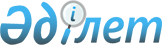 Өсімдік шаруашылығы өнімінің шығымдылығы мен сапасын арттыруды субсидиялауды бекіту туралы
					
			Күшін жойған
			
			
		
					Шымкент қаласы әкімдігінің 2020 жылғы 31 желтоқсандағы № 842 қаулысы. Шымкент қаласының Әділет департаментінде 2020 жылғы 31 желтоқсанда № 154 болып тіркелді. Күші жойылды - Шымкент қаласы әкімдігінің 2021 жылғы 31 наурыздағы № 199 қаулысымен
      Ескерту. Күшi жойылды - Шымкент қаласы әкiмдiгiнiң 31.03.2021 № 199 қаулысымен (алғашқы ресми жарияланған күнінен бастап қолданысқа енгізіледі).
      "Қазақстан Республикасындағы жергілікті мемлекеттік басқару және өзін-өзі басқару туралы" Қазақстан Республикасының 2001 жылғы 23 қаңтардағы Заңының 27-бабының 2-тармағына, "Құқықтық актілер туралы" Қазақстан Республикасының 2016 жылғы 6 сәуірдегі Заңының 27-бабына және "Өсімдік шаруашылығы өнімінің шығымдылығы мен сапасын арттыруды субсидиялау қағидаларын бекіту туралы" Қазақстан Республикасы Ауыл шаруашылығы министрінің 2020 жылғы 30 наурыздағы № 107 (Нормативтік құқықтық актілерді мемлекеттік тіркеу тізілімінде № 20209 болып тіркелген) бұйрығына сәйкес, Шымкент қаласының әкімдігі ҚАУЛЫ ЕТЕДІ:
      1. Мыналар:
      1) тыңайтқыштар тізбесі мен субсидиялар нормалары осы қаулының 1-қосымшасына сәйкес;
      2) тыңайтқыштарға арналған субсидиялар көлемдері осы қаулының 2-қосымшасына сәйкес бекітілсін.
      2. Шымкент қаласы әкімдігінің кейбір қаулылары осы қаулының 3-қосымшасына сәйкес күші жойылды деп танылсын.
      3. "Шымкент қаласының ауыл шаруашылығы және ветеринария басқармасы" мемлекеттік мекемесі Қазақстан Республикасының заңнамасында белгіленген тәртіпте:
      1) осы қаулыны Шымкент қаласының Әділет департаментінде мемлекеттік тіркелуін;
      2) осы қаулыны оны ресми жариялағаннан кейін Шымкент қаласы әкімдігінің интернет-ресурсында орналастыруды қамтамасыз етсін.
      4. Осы қаулының орындалуын бақылау Шымкент қаласы әкiмiнiң орынбасары А.Сәттібаевқа жүктелсiн.
      5. Осы қаулы оның алғашқы ресми жарияланған күнінен бастап қолданысқа енгізіледі. Тыңайтқыштар тізбесі мен субсидиялар нормалары Тыңайтқыштарға арналған субсидиялар көлемдері Шымкент қаласы әкімдігінің күші жойылды деп танылған қаулыларының тізімі
      1. Шымкент қаласы әкімдігінің 2019 жылғы 16 қыркүйектегі № 698 "Субсидияланатын тұқымдардың нормалары мен шекті бағаларын бекіту туралы" (Нормативтік құқықтық актілерді мемлекеттік тіркеу тізілімінде № 61 болып тіркелген, Қазақстан Республикасының нормативтік құқықтық актілерінің эталондық бақылау банкінде 2019 жылғы 18 қыркүйек электрондық түрде жарияланған) қаулысы.
      2. Шымкент қаласы әкімдігінің 2019 жылғы 28 қазандағы № 817 "Субсидияланатын өсімдіктерді қорғау құралдары түрлерінің тізбесін және 1 литрге (килограмға, грамға, данаға) арналған субсидиялар нормаларын бекіту туралы" (Нормативтік құқықтық актілерді мемлекеттік тіркеу тізілімінде № 68 болып тіркелген, Қазақстан Республикасының нормативтік құқықтық актілерінің эталондық бақылау банкінде 2019 жылғы 4 қарашада электрондық түрде жарияланған) қаулысы.
      3. Шымкент қаласы әкімдігінің 2020 жылғы 1 сәуірдегі № 195 "2020 жылға субсидияланатын тыңайтқыштар түрлерінің тізбесі және тыңайтқыштарды сатушыдан сатып алынған тыңайтқыштардың 1 тоннасына (килограмына, литріне) арналған субсидиялар нормаларын бекіту туралы" (Нормативтік құқықтық актілерді мемлекеттік тіркеу тізілімінде № 93 болып тіркелген, Қазақстан Республикасының нормативтік құқықтық актілерінің эталондық бақылау банкінде 2020 жылғы 3 сәуірдегі электрондық түрде жарияланған) қаулысы.
					© 2012. Қазақстан Республикасы Әділет министрлігінің «Қазақстан Республикасының Заңнама және құқықтық ақпарат институты» ШЖҚ РМК
				
      Шымкент қаласының әкімі

М. Айтенов
Шымкент қаласы әкімдігінің
2020 жылғы "31" желтоқсандағы
№ 842 қаулысына 1-қосымша
№ 
Субсидияланатын тыңайтқыштардың түрлері
Тыңайтқыштардың құрамындағы әсер етуші заттар, %
Өлшем бірлігі
Субсидия нормалары теңге/ тонна, литр, килограмм
Азот тыңайтқыштары
Азот тыңайтқыштары
Азот тыңайтқыштары
Азот тыңайтқыштары
Азот тыңайтқыштары
1
Аммиак селитрасы
N-34,4
тонна
36 500
1
Б маркалы аммиак селитрасы
N-34,4
тонна
36 500
1
 Б маркалы аммиак селитрасы (нитрат аммония) 
N-34,4
тонна
36 500
1
А маркалы, Б маркалы аммиак селитрасы (жоғарғы сорт, бірінші сорт, екінші сорт)
N-34,4
тонна
36 500
1
Б және А маркалы амммиак селитрасы 
N-34,4
тонна
36 500
2
Аммоний сульфаты
N-21, S-24
тонна
35 000
2
Түйіршіктелген аммоний сульфаты 
N-21, S-24
тонна
35 000
2
Түйіршіктелген В маркалы аммоний сульфаты минералды тыңайтқышы
N-21, S-24
тонна
35 000
2
Аммоний сульфаты SiB маркалы (модификацияланған минералды тыңайтқыш)
N-21, S-24
тонна
35 000
2
Аммоний сульфаты 21%N+24%S
N-21, S-24
тонна
35 000
2
DASH %21 N
 N-21; SO3-60; S-24 
тонна
35 000
3
Карбамид
N-46,2
тонна
50 500
3
Карбамид
N-46
тонна
50 500
3
Карбамид Б маркалы
N-46,2
тонна
50 500
3
Карбамид, SiB маркалы (модификацияланған минералды тыңайтқыш)
N-46,2
тонна
50 500
3
Карбамид ЮТЕК
N-46,2
тонна
50 500
3
 DASH %46 N 
 N-46 
тонна
50 500
4
КАС+ сұйық тыңайтқыш
N-28-34, K2O-0,052, SO3-0,046, Fe-0,04
тонна
51 785
4
(КАС) сұйық азотты тыңайтқыш
N-32
тонна
51 785
4
КАС-32 маркалы сұйық азотты тыңайтқыш
N-32
тонна
51 785
4
Сұйық азот тыңайтқышы (КАС)
N аммонийлі -н.м. 6,8, N нитратты - н.м. 6,8, N амидті - н.м. 13,5
тонна
51 785
4
Сұйық азот тыңайтқышы (КАС)
N-32
тонна
51 785
4
Сұйық азот тыңайтқышы азотты (КАС)
N-34
тонна
51 785
4
Сұйық тыңайтқыш "КАС-PS"
N-31, Р-1, S-1
тонна
51 785
5
Сұйық аммоний анитраты, Б маркалы
NH4NO3-52
тонна
211 160,5
Фосфорлы тыңайтқыштар
Фосфорлы тыңайтқыштар
Фосфорлы тыңайтқыштар
Фосфорлы тыңайтқыштар
Фосфорлы тыңайтқыштар
6
Суперфосфат минералды тыңайтқыш "Б" маркалы
P2О5-15, К2О-2
тонна
17 531,3
6
Микроэлементтермен байытылған ұнтақ тәрізді суперфосфат 
P2О5-21,5
тонна
17 531,3
7
 Шилісай кен орнының фосфоритті концентраты және ұны 
P2О5-17
тонна
12 366,1
8
Супрефос -минералды тыңайтқышы
N:12, P2О5:24+(Mg:0,5, Ca:14, S:25)
тонна
62 500
8
Супрефос -минералды тыңайтқышы
N-12; P2О5-24; Mg-2; Ca-2; S-2
тонна
62 500
8
Құрамында азот-фосфор–күкірті бар кешенді тыңайтқыш, SiB маркалы (модификацияланған минералды тыңайтқыштар)
N-12, P2О5-24, CaO-14, Mg-0,5, SO3-25
тонна
62 500
9
Haifa UP, фосфат мочевины (17,5-44-0)
N-17,5%, P2О5-44%
тонна
234 500
9
Growfert кешенді тыңайтқыш маркалы: 18-44-0 (UP)
N - 18%, P2О5 -44%
тонна
234 500
10
Аммофос
N-10, P-46
тонна
62 500
10
Аммофос
N-12, P-52
тонна
62 500
10
Жоғарғы және бірінші аммофос сорттары, 10-46 маркалы
N-10, P-46
тонна
62 500
10
Аммофос N-10, P-46 маркалы
N-10, P-46
тонна
62 500
10
Аммофос 10-46 маркалы
N-10, P-46
тонна
62 500
10
Аммофос N-12, P-52 маркалы
N-12, P-52
тонна
62 500
10
Аммофос 12:52 маркалы
N-12, P-52
тонна
62 500
10
Аммофос 12-52 маркалы
N-12, P-52
тонна
62 500
10
Аммофоc 12:52, SiB маркалы (модификацияланған минералды тыңайтқыш)
N-12, P-52
тонна
62 500
10
Түйіршіктелген моноаммонийфосфаты
N-12, P-52
тонна
62 500
Калийлі тыңайтқыштар
Калийлі тыңайтқыштар
Калийлі тыңайтқыштар
Калийлі тыңайтқыштар
Калийлі тыңайтқыштар
11
Хлорлы калий
K-60
тонна
50 000
11
Хлорлы калий
K2О-60
тонна
50 000
11
Хлорлы калий электролиттік
K2О-48
тонна
50 000
11
Хлорлы калий, SiB маркалы (модификацияланған минералды тыңайтқыш)
K2О -43
тонна
50 000
11
Хлорлы калий
K2О -45
тонна
50 000
11
Техникалық хлорлы калий
K2О -60
тонна
50 000
11
 Solumop маркалы калий хлориді 
K2О -60, KCl-95,8
тонна
50 000
11
Growfert маркалы: 0-0-61 (KCl) кешенді тыңайтқыш
K2О -61%
тонна
50 000
12
 Тазартылған күкірт қышқылды калий (калий сульфаты) 
K2О -50, SO3- 52
тонна
129 464,3
12
Калий сульфаты
K2О-50
тонна
129 464,3
12
Калий сульфаты (күкірт-қышқылды калий)
K2O-52%, SO4-53%
тонна
129 464,3
12
Күкірт қышқылды калий, SiB маркалы (модификацияланған минералды тыңайтқыш)
K2О -50
тонна
129 464,3
12
Күкірт қышқылды калий (калий сульфаты) тазартылған
K2О-53, SO3- 45
тонна
129 464,3
12
Калий сульфаты (күкірт-қышқылды калий)
K2О-51, SO3- 46
тонна
129 464,3
12
Калий сульфаты агрохимикаты
K-53, S-18
тонна
129 464,3
12
 Калий сульфаты (Krista SOP) 
K2О-52, SO3- 45
тонна
129 464,3
12
Калий сульфаты (Yara Tera Krista SOP)
K2О-52, SO3- 45
тонна
129 464,3
12
Калий сульфаты
K2О-51, SO3- 45
тонна
129 464,3
12
 Күкірт қышқылды тазартылған калий минералды тыңайтқыш (калий сульфаты) 
K2О-53, S-18
тонна
129 464,3
12
Калий сульфаты
K2О-53, S-18
тонна
129 464,3
12
Күкірт қышқылды тазартылған калий (калий сульфаты) (I сорт, II сорт)
K2О-53, S-18
тонна
129 464,3
12
Growfert маркалы кешенді тыңайтқыш: 0-0-51 (SOP)
K2О-51%, SO3-47%
тонна
129 464,3
12
Тыңайтқыш SOP 0.0.51 (47)
К:51+47SO3
тонна
129 464,3
12
Күкірт қышқылды калий (калий сульфаты)
K2О-51
тонна
129 464,3
12
Hydroponica SOP
 K2О-51 
тонна
129 464,3
Күрделі тыңайтқыштар
Күрделі тыңайтқыштар
Күрделі тыңайтқыштар
Күрделі тыңайтқыштар
Күрделі тыңайтқыштар
13
15:15:15 маркалы азотты-фосфорлы-калийлі тыңайтқыш
N-15, P-15, K-15
тонна
57 500
13
15:15:15 маркалы азотты-фосфорлы-калийлі тыңайтқыш
N-15, P-15, K-15
тонна
57 500
13
15:15:15 маркалы Нитроаммофоска
N-15, P-15, K-15
тонна
57 500
13
NPK 15:15:15 маркалы Нитроаммофоска
N-15, P-15, K-15
тонна
57 500
13
 NPK 15-15-15 маркалы Нитроаммофоска (азофоска) 
N-15, P-15, K-15
тонна
57 500
13
15-15-15 маркалы азотты-фосфорлы-калийлі тыңайтқыш
N-15, P-15, K-15
тонна
57 500
13
Азотты-фосфорлы-калийлі -нитроаммофоска тыңайтқыш (азофоска), NPK-тыңайтқыш
N-15, P-15, K-15
тонна
57 500
13
Азот-фосфор-калий кешенді минералды тыңайтқыш (NPK-тыңайтқыш)
N-15, P-15, K-15
тонна
57 500
13
15:15:15 маркалы азотты-фосфорлы-калийлі кешенді минералды тыңайтқыш (NPK - тыңайтқыш)
N-15, P-15, K-15
тонна
57 500
13
15:15:15 маркалы азотты-фосфорлы-калийлі тыңайтқыш (диаммофоска)
N-15, P-15, K-15
тонна
57 500
13
Нитроаммофоска 15:15:15, SiB маркалы (модификацияланған минералды тыңайтқыш)
N-15, P-15, K-15
тонна
57 500
13
Азотты-фосфорлы-калийлі нитроаммофоска азофоска тыңайтқыш
N-16, P-16, K-16
тонна
57 500
13
Азотты-фосфорлы-калийлі -нитроаммофоска тыңайтқыш (азофоска), NPK-тыңайтқыш
N-16, P-16, K-16
тонна
57 500
13
16:16:16: 16 маркалы азотты-фосфорлы-калийлі кешенді минералды тыңайтқыш (NPK - тыңайтқыш)
N-16, P-16, K-16
тонна
57 500
13
NPK 16:16:16 маркалы Нитроаммофоска
N-16, P-16, K-16
тонна
57 500
13
Нитроаммофоска (азофоска) NPK 16-16-16 маркалы
N-16, P-16, K-16
тонна
57 500
13
Нитроаммофоска 16:16:16, SiB маркалы (модификацияланған минералды тыңайтқыш)
N- 16, P-16, K-16
тонна
57 500
13
 Жақсартылған түйіршікті құрамды нитроаммофоска 
N- 16, P-16, K-16
тонна
57 500
13
NPK 16-16-8 маркалы Нитроаммофоска (азофоска) 
N-16, P-16, K-8
тонна
57 500
13
Диаммофоска маркалы азот-фосфор-калийлі тыңайтқыш 10-26-26
N-10, P-26, K-26
тонна
57 500
13
10:26:16 маркалы азотты-фосфорлы-калийлі кешенді минералды тыңайтқыш (NPK - тыңайтқыш)
N-10, P-26, K-26
тонна
57 500
13
10-26-26 маркалы азот-фосфор-калийлі тыңайтқыш
N-10, P-26, K-26
тонна
57 500
13
10:26:26 маркалы азотты-фосфорлы-калийлі тыңайтқыш (диаммофоска)
N-10, P-26, K-26
тонна
57 500
13
Азотты-фосфорлы-калийлі - нитроаммофоска тыңайтқыш (азофоска), NPK-тыңайтқыш
N-10, P-26, K-26
тонна
57 500
13
Азотты-фосфорлы-калийлі - нитроаммофоска тыңайтқыш (азофоска), NPK-тыңайтқыш
N-13, P-19, K-19
тонна
57 500
13
5:14:14 маркалы азотты-фосфорлы-калийлі кешенді минералды тыңайтқыш (NPK тыңайтқыш)
N-5, P2O-14, K2O-14
тонна
57 500
13
Азотты-фосфорлы-калийлі - нитроаммофоска тыңайтқыш (азофоска), NPK-тыңайтқыш
N-5, P2O-14, K2O-14
тонна
57 500
13
Азотты-фосфорлы-калийлі - нитроаммофоска тыңайтқыш (азофоска), NPK-тыңайтқыш
N-6, P2O-14, K2O-14
тонна
57 500
13
6:14:14 маркалы азотты-фосфорлы-калийлі кешенді минералды тыңайтқыш (NPK тыңайтқыш)
N-6, P2O-14, K2O-14
тонна
57 500
13
Азотты-фосфорлы-калийлі -нитроаммофоска тыңайтқыш (азофоска), NPK тыңайтқыш
N-13, P-13, K-24
тонна
57 500
13
Нитроаммофоска (азофоска) NPK 13-13-24 маркалы
N-13, P-13, K-24
тонна
57 500
13
Нитроаммофоска 14:14:23 маркалы
N-14, P-14, K-23
тонна
57 500
13
20:20:10 маркалы азотты-фосфорлы-калийлі кешенді минералды тыңайтқыш (NPK - тыңайтқыш)
N-20, P-20, K-10
тонна
57 500
13
Азотты-фосфорлы-калийлі - нитроаммофоска тыңайтқыш (азофоска), NPK-тыңайтқыш
N-20, P-20, K-10
тонна
57 500
13
Нитроаммофоска (азофоска) NPK 18-9-18 маркалы
N-18, P-9, K-18
тонна
57 500
13
Азотты-фосфорлы-калийлі кешенді минералды тыңайтқыш (NPK тыңайтқыш қоспалары)
N-16, P-16, K-16
тонна
57 500
13
Азотты-фосфорлы-калийлі кешенді минералды тыңайтқыш (NPK тыңайтқыш қоспалары)
N-13, P-19 K-19
тонна
57 500
13
Азотты-фосфорлы-калийлі кешенді минералды тыңайтқыш (NPK тыңайтқыш қоспалары)
N-20, P-14, K-20
тонна
57 500
13
NPK(S) 8-20-30 (2) маркалы құрамында күкірті бар азот-фосфор-калийлі тыңайтқыш
N-8, P-20, K-30, S-2
тонна
57 500
13
Азотты-фосфорлы-калийлі -нитроаммофоска тыңайтқыш (азофоска), NPK тыңайтқыш
N-15, P-15, K-15, S-12
тонна
57 500
13
Азотты-фосфорлы-калийлі -нитроаммофоска тыңайтқыш (азофоска), NPK тыңайтқыш
N-16, P-16, K-16, S-12
тонна
57 500
13
Нитроаммофоска (азофоска) NPK 20:10:10+S маркалы
N-20, P2O5-10, K2O-10, S-4
тонна
57 500
14
14:14:23 маркалы Нитроаммофоска
N-14, P-14, K-23, S-1,7, Ca-0,5, Mg-0,9
тонна
78 500
14
23:13:8 маркалы Нитроаммофоска 
N-23, P-13, K-8, S-1, Ca-0,5, Mg-0,4
тонна
78 500
14
Нитроаммофоска. 23:13: 8 маркалы азотты-фосфорлы-калийлі кешенді тыңайтқыш
N-23, P-13, K-8, S-1, Ca-0,5, Mg-0,4
тонна
78 500
14
10:26:26 маркалы азотты-фосфорлы-калийлі тыңайтқыш (диаммофоска)
N-10, P-26, K-26, S-1, Ca-0,8, Mg-0,8
тонна
78 500
14
10:26:26 маркалы Нитроаммофоска
N-10, P-26, K-26, S-1, Ca-0,8, Mg-0,8
тонна
78 500
14
 Жақсартылған түйіршікті құрамды нитроаммофоска 
N-16, P-16, K-16, S-2, Ca-1, Mg-0,6
тонна
78 500
14
Нитроаммофоска. 16: 16: 16 маркалы азотты-фосфорлы-калийлі кешенді тыңайтқыш
N-16, P-16, K-16, S-2, Ca-1, Mg-0,6
тонна
78 500
14
Нитроаммофоска. 8: 24: 24 маркалы азотты-фосфорлы-калийлі кешенді тыңайтқыш
N-8, P-24, K-24, S-2, Ca-1, Mg-0,6
тонна
78 500
14
Нитроаммофоска. 17: 0,1: 28 маркалы азотты-фосфорлы-калийлі кешенді тыңайтқыш
N-17, P-0,1, K-28, S-0,5, Ca-0,5, Mg-0,5
тонна
78 500
14
14:14:23 маркалы нитроаммофоска
N-14, P-14, K-23, S-1,7, Ca-0,5, Mg-0,9
тонна
78 500
15
NP+S=20:20+14 маркалы азотты-фосфорлы күкірт құрамды тыңайтқыш
N-20, P-20, S-14
тонна
64 732,5
15
NP+S=20:20+14 маркалы азотты-фосфорлы күкірт құрамды тыңайтқыш
N-20, P-20, S-14
тонна
64 732,5
15
20:20:14 маркалы азотты-фосфорлы күкірт құрамды күрделі тыңайтқыш (NP+S-тыңайтқыш)
N-20, P-20, S-14
тонна
64 732,5
15
20:20 маркалы азотты-фосфорлы күкірт құрамды күрделі тыңайтқыш
N-20, P-20, S-14
тонна
64 732,5
15
20:20 маркалы фосфорлы күкірт құрамды күрделі тыңайтқыш
N-20, P-20, S-8-14
тонна
64 732,5
15
Азотты-фосфорлы күкірт құрамды тыңайтқыш, SiB маркалы (модификацияланған минералды тыңайтқыш)
N-20, P-20, S-14
тонна
64 732,5
15
 20:20 (13,5) маркалы азотты-фосфорлы күкірт құрамды тыңайтқыш 
N-20, P-20, S-13,5
тонна
64 732,5
15
20:20:12 маркалы азотты-фосфорлы күкірт құрамды күрделі тыңайтқыш (NP+S-тыңайтқыш)
N-20, P-20, S-12
тонна
64 732,5
15
20:20:10 маркалы азотты-фосфорлы күкірт құрамды күрделі тыңайтқыш (NP+S-тыңайтқыш)
N-20, P-20, S-10
тонна
64 732,5
15
20:20:8 маркалы азотты-фосфорлы күкірт құрамды күрделі тыңайтқыш (NP+S-тыңайтқыш)
N-20, P-20, S-8
тонна
64 732,5
15
17:22:14 маркалы азотты-фосфорлы күкірт құрамды күрделі тыңайтқыш (NP+S-тыңайтқыш)
N-17, P-22, S-14
тонна
64 732,5
15
16:20 (14) азотты-фосфорлы күкірт құрамды тыңайтқыш
N-16, P-20, S-14
тонна
64 732,5
15
NP+S=16:20+12 маркалы азотты-фосфорлы күкірт құрамды тыңайтқыш
N-16, P-20, S-12
тонна
64 732,5
15
Сульфоаммофос агрохимикаты
N-16, P-20, S-12
тонна
64 732,5
15
15:25(12) маркалы азотты-фосфорлы күкірт құрамды тыңайтқыш
N-15, P-25, S-12
тонна
64 732,5
15
14:34(13,5) маркалы азотты-фосфорлы күкірт құрамды тыңайтқыш
N-14, P-34, S-13,5
тонна
64 732,5
16
Азот-фосфор-калий-күкірт құрамды тыңайтқыш (NPКS-тыңайтқыш)
N н.м. 4,0% Р2О5-н.м. 9,6%, К2О-н.м. 8,0%, SO3-н.м.12,0%, СаО-н.м. 10,2%, MgO- н.м. 0,5%
тонна
46 301
16
Азот-фосфор-калий-күкірт құрамды тыңайтқыш (NPКS -тыңайтқыш), Г маркалы
аммонийлік азот-4,8; Р2О5-9,6; К2О-8,0; SO3-14,0; СаО-11,2,0; MgO-0,6
тонна
46 301
17
Азот-фосфор-күкірт құрамды тыңайтқыш (А, Б, В маркалы)
Құрамы кемінде % аммонийлік азот-н.м. 6,0; Р2О5-11,0; SO3-15.0; СаО-14,0; MgO-0,25
тонна
43 750
17
Азот-фосфор-күкірт құрамды тыңайтқыш (NPS-тыңайтқыш) А маркалы
аммонийлік азот-6,0; Р2О5-12,0; SO3-15.0; СаО-14,0; MgO-0,25
тонна
43 750
18
Фосфор-калий құрамды тыңайтқыш (РК-тыңайтқыш)
(Р2О5-н.м. 14%, К2О-до 8,0%, СаО-н.м. 13,2%, MgO-н.м. 0,45%)
тонна
31 144
18
Фосфор-калий құрамды Тыңайтқыш (РК-тыңайтқыш) А маркалы
Р2О5-14,8%, К2О-8,0%, СаО-13,8%, MgO-0,48%)
тонна
31 144
19
Фосфор-калий-күкірт құрамды тыңайтқыш (РКЅ-тыңайтқыш)
Р2О5-н.м. 13,1%, К2О-до 7,0%, SО3-до 7,0%, СаО-н.м. 13,3%, MgО-н.м. 0,4%
тонна
31 379
19
Фосфор-калий-күкірт құрамды тыңайтқыш (РКЅ-тыңайтқыш) А маркалы
Р2О5-13,1%, К2О-11,0%, S-до 11,0%, СаО-13,3%, MgО-0,4%
тонна
31 379
20
Фосфор-күкірт құрамды тыңайтқыш (РS-тыңайтқыш)
Р2О5-н.м. 11,0%,SO3-до 10,0%, СаО-н.м. 13,5%, MgO-н.м. 0,45%)
тонна
25 951
20
Фосфор-күкірт құрамды тыңайтқыш (РS-тыңайтқыш) В маркалы
Р2О5-16,5%,S-10,0%, СаО-15,5%, MgO-0,54%
тонна
25 951
21
Бурофос-Р органоминералды тыңайтқыш, А маркалы
Р2О5-12; СаО-16; MgO-1,6; органикалық көміртегі -14,0; гумин қышқылдары – 16,0
тонна
32 180
21
Бурофос-РК органоминералды тыңайтқыш, А маркалы
Р2О5-10; К2О-10; СаО-9,5; MgO-1,1; органикалық көміртегі -14,0; гумин қышқылдары – 10,0
тонна
32 180
22
Моноаммонийфосфат арнайы суда еритін, А маркалы
 N-12, Р2О5-61 
тонна
160 000
22
Жемдік моноаммонийфосфат
 N-12, Р2О5-61 
тонна
160 000
22
Моноаммонийфосфат (MAP)
 N-12, Р2О5-61 
тонна
160 000
22
Моноаммонийфосфат суда еритін кристалды А маркалы
N-12, P-61
тонна
160 000
22
Моноаммонийфосфат арнайы суда еритін тазартылған кристалды А маркалы
N-12, P-61
тонна
160 000
22
Моноаммонийфосфат суда еритін кристалды А, Б маркалы
N-12 P-60; N-12 P-61
тонна
160 000
22
Моноаммонийфосфат арнайы суда еритін кристалды тазартылған Б маркалы
N-12, P-60
тонна
160 000
22
Моноаммонийфосфат суда еритін кристалды Б маркалы
N-12, P-60
тонна
160 000
22
Моноаммонийфосфат
 Р2О5-61, N-12 
тонна
160 000
22
Моноаммонийфосфат тазартылған
N-12, P2O5-61
тонна
160 000
22
 Hydroponica MAP 
N-12, P2O5-61
тонна
160 000
22
Growfert кешенді тыңайтқыш маркалы: 12-61-0 (MAP)
N - 12, Р2О5 -61
тонна
160 000
23
Диаммонийфосфат тыңайтатын
N-18, P-46
тонна
115 000
24
Монофосфат калия агрохимикаты
 P-52, K-34 
тонна
285 000
24
Монокалийфосфат агрохимикаты
 P-52, K-34 
тонна
285 000
24
Монокалийфосфат минералды тыңайтқышы
Р2О5-52, K20-34
тонна
285 000
24
Krista MKP тыңайтқышы (монокалий фосфат) 
Р2О5-52, K20-34
тонна
285 000
24
Монокалийфосфат
Р2О5-52, K20-34
тонна
285 000
24
МКР тыңайтқыш
Р2О5-52, K20-34
тонна
285 000
24
 Haifa калий монофосфат 
Р2О5-52, K20-34
тонна
285 000
24
 Hydroponica MKP 
Р2О5-52, K20-34
тонна
285 000
24
Кешенді тыңайтқыш Growfert маркалы: 0-52-34 (MKP)
Р2О5 -52%, K20 – 34%
тонна
285 000
25
"НИТРОКАЛЬЦИЙФОСФАТ" НИТРОФОС А маркалы
N-6, P-16, Са-11
тонна
50 000
25
"НИТРОКАЛЬЦИЙФОСФАТ" НИТРОФОС Б маркалы
N-9, P-12, Са-14
тонна
50 000
25
"НИТРОКАЛЬЦИЙФОСФАТ" НИТРОФОС В маркалы
N-7, P-19, Са-12
тонна
50 000
26
Фосфорлы-калийлі тыңайтқыш
Р-27, К-4
тонна
25 750
26
Фосфорлы-калийлі тыңайтқыш
Р-27, К-5
тонна
25 750
27
Күкіртпен карбамид агрохимикаты С 12 маркалы
N-33, S-12
тонна
83 800
27
Күкіртпен карбамид агрохимикаты С 7,5 маркалы
N-35, S-7
тонна
83 800
27
Карбамид агрохимикаты күкіртпен С 4 маркалы
N-40, S-4
тонна
83 800
28
Сұйық кешенді тыңайтқыш (ЖКУ) 11-37 маркалы
N-11, Р-37
тонна
62 500
28
Сұйық кешенді тыңайтқыш (ЖКУ)
N-11, Р-37
тонна
62 500
28
Сұйық кешенді тыңайтқыш (ЖКУ) 10-34 маркалы
N-10, Р-34
тонна
62 500
Микротыңайтқыш
Микротыңайтқыш
Микротыңайтқыш
Микротыңайтқыш
Микротыңайтқыш
29
Микроэлемент құрамды қоректік ерітінділер "Микробиотыңайтқыш" 
фитобіріктіру Fe-2,5, фитобіріктіру Mo-2,0, фитобіріктіру Cu-1,0, фитобіріктіру Zn-2,5, фитобіріктіру Mn-1,0, фитобіріктіру Сo-0,5, фитобіріктіру B-0,5
литр
2 008,9
30
YaraLiva Calcinit (кальций нитраты) тыңайтқыш
N- 15,5, NH4-1,1, NO3-14,4, CaO-26,5
тонна
80 000
30
Кальций нитраты (кальцийлық селитра), А маркалы
N-14,9; CaO-27,0
тонна
80 000
30
Кальций нитраты (кальцийлық селитра), Б маркалы
N-14,5; CaO-26,3; B-0,3
тонна
80 000
30
Кальций нитраты (кальцийлық селитра), В маркалы
N-13,9; K2O-3,0; CaO-26,0
тонна
80 000
30
Кальций нитраты (кальцийлық селитра), Г маркалы
N-12,0; CaO-23,8
тонна
80 000
30
Кальций нитраты (кальцийлық селитра) А маркалы
N-14,9; CaO-27
тонна
80 000
30
Кальций нитраты қойылтылған
 CaO-32; N-17 
тонна
80 000
30
Кальций нитраты қойылтылған (Haifa-Cal Prime)
N-17, N-NО3-16,7, CaO-33; Ca-23,5
тонна
80 000
30
Кальций нитраты сұйық
Са(NО3)2-51
тонна
80 000
30
Haifa кальцийлық селитра
N-15,5, NH4-1,1, NO3-14,4, CaO-26,5
тонна
80 000
30
Түйіршектелген кальцийлі селитра Е маркалы, Yara Liva Calcinit
N-17; CaO-33
тонна
80 000
30
Кешегді тыңайтқыш Growfert маркалы: 15-0-0 + 27 CaO (CN)
N-15, CaO-27
тонна
80 000
31
Kristalon Special 18-18-18 минералды тыңайтқыш
N-18, NH4-3,3, NO3-4,9, N карб- 9,8, P2O5-18, K2O-18, MgO-3, SO3-5, B-0,025, Cu-0,01, Fe- 0,07, Mn-0,04, Zn-0,025, Mo-0,004
тонна
416 500
31
Kristalon Red 12-12-36 минералды тыңайтқыш
N-12, NH4-1,9, NO3-10,1, P2O5-12, K2O-36, MgO-1, SO3-2,5, B-0,025, Cu-0,01, Fe-0,07, Mn-0,04, Zn-0,025, Mo-0,004
тонна
416 500
31
Kristalon Yellow 13-40-13 минералды тыңайтқыш
N-13, NH4-8,6, NO3-4,4, P2O5-40, K2O-13, B-0,025, Cu-0,01, Fe-0,07, Mn-0,04, Zn-0,025, Mo-0,004
тонна
416 500
31
Kristalon Cucumber 14-11-31 минералды тыңайтқыш
N14, NO3 7, Nкарб 7, P2O5 11, K2O 31, MgO 2,5, SO3 5, B 0,02, Cu 0,01, Fe 0,15, Mn 0,1, Zn0,01, Mo 0,002
тонна
416 500
31
Yara Kristalon Brown 3-11-38 микроэлементтері бар суда еритін NPK кешенді тыңайтқышы 
N-3, N-NO3-3, P2O5-11, K2O-38, MgO-4, SO3-27,5, B-0,025, CuO-0,1, Fe-0,07, Mn-0,04, Mo-0,004, Zn-0,025
тонна
416 500
31
Yara Tera Kristalon Brown 3-11-38 (қоңыр кристалон )
N-3, N-NO3-3, P2O5-11, K2O-38, MgO-4, SO3-27,5, B-0,025, CuO-0,1, Fe-0,07, Mn-0,04, Mo-0,004, Zn-0,025
тонна
416 500
32
Yara Vita Rexolin D12, темір хелаты DTPA тыңайтқыш
Fe-11,6
килограмм
1400,0
32
Yara Tera Rexolin D12, темір хелаты DTPA тыңайтқыш
Fe-11,6
килограмм
1400,0
32
 "Хелатэм" түйіршектелген микротыңайтқыш ДТПА Fe маркалы 
Fe-11
килограмм
1400,0
32
Yara Vita Rexolin Q40, темір хелаты EDDHA тыңайтқыш
Fe-6
килограмм
1400,0
32
Yara Tera Rexolin Q40, темір хелаты EDDHA тыңайтқыш
Fe-6
килограмм
1400,0
33
 Ультрамаг кристалды микроэлементтер хелатты тыңайтқыш "хелат Fe-13" маркалы 
Fe – 13
литр
2900,0
34
 Yara Vita Rexolin Zn15 тыңайтқыш, мырыш хелаты EDTA 
Zn-14,8
килограмм
1659,5
34
 Yara Tera Rexolin Zn15 тыңайтқыш, мырыш хелаты EDTA 
Zn-14,8
килограмм
1659,5
35
Ультрамаг кристалды микроэлементтер хелатты тыңайтқыш, "Хелат Zn -15" маркалы
Zn -15
литр
2900,0
36
 Yara Vita Rexolin Mn13 тыңайтқыш, хелат марганца EDTA 
Mn-12,8
килограмм
1646,5
36
 Yara Tera Rexolin Mn13 тыңайтқыш, хелат марганца EDTA 
Mn-12,8
килограмм
1646,5
37
 Ультрамаг кристалды микроэлементтер хелатты тыңайтқыш "Хелат Mn -13" маркалы 
Mn -13
литр
2900
38
 Yara Vita Rexolin Cu15 тыңайтқыш, хелат меди EDTA 
Cu-14,8
килограмм
2213,0
38
 Yara Tera Rexolin Cu15 тыңайтқыш, хелат меди EDTA 
Cu-14,8
килограмм
2213,0
39
 Ультрамаг кристалды микроэлементтер хелатты тыңайтқыш "Хелат Cu -15" маркалы 
Cu -15
литр
2900,0
40
Yara Vita Rexolin Ca10 тыңайтқыш
Са-9,7
килограмм
1809,0
40
Yara Tera Rexolin Ca10 тыңайтқыш
Са-9,7
килограмм
1809,0
41
Yara Vita Stopit тыңайтқыш
Са-12 + адьюванты
литр
662,5
42
Yara Vita Rexolin APN тыңайтқыш
B-0,85, Cu-0,25, Fe-6, Mn-2,4, Zn-1,3, Mo-0,25
килограмм
2132,5
42
Yara Tera Rexolin APN тыңайтқыш
B-0,85, Cu-0,25, Fe-6, Mn-2,4, Zn-1,3, Mo-0,25
килограмм
2132,5
43
Yara Vita Rexolin ABC тыңайтқыш
K2O-12, MgO-3, SO3-6,2, B-0,5, Cu-1,5,Fe-4, Mn-4, Zn-1,5, Mo-0,1
килограмм
1785,0
43
Yara Tera Rexolin ABC тыңайтқыш
K2O-12, MgO-3, SO3-6,2, B-0,5, Cu-1,5,Fe-4, Mn-4, Zn-1,5, Mo-0,1
килограмм
1785,0
44
Yara Vita Tenso Coctail тыңайтқыш
B-0,52, Cu-0,53, Fe-3,8, Mn-2,57, Zn-0,53, Mo-0,13, CaO-3,6
килограмм
2455,0
44
YaraTera Tenso Coctail тыңайтқыш
B-0,52, Cu-0,53, Fe-3,8, Mn-2,57, Zn-0,53, Mo-0,13, CaO-3,6
килограмм
2455,0
45
Yara Vita Brassitrel тыңайтқыш
MgO 8,3, SО3 28,75, B 8, Vn 7, Mo 0,4 + адьюванты
килограмм
1380,0
46
Yara Vita agriphos тыңайтқыш
P205-29,1, K20-6,4,Cu-1, Fe-0,3, Mn-1,4, Zn-1
литр
1358,5
47
YaraVita ZINTRAC 700
N1, Zn-40
литр
2071,5
48
Yara Vita MOLYTRAC 250
P2O5-15,3, Mo-15,3
литр
7107,5
49
YaraVita BORTRAC 150
N-4,7, B-11 + адьюванты
литр
847,5
50
Yara Vita KOMBIPHOS тыңайтқыш
P205-29,7, K20-5,1, MgO-4,5, Mn-0,7, Zn-0,34 +адьюванты
литр
1321,5
51
7-Сулы күкірт қышқылды магний
MgO-16,4, S-12,9
тонна
70000
51
7-Сулы күкірт қышқылды магний (магни сульфаты)
MgO-16,9, S-13,5
тонна
70000
51
Магний сульфаты (Krista MgS)
Mg2O-16, SO3- 32
тонна
70000
51
Магний сульфаты (Yara Tera Krista MgS)
Mg2O-16, SO3- 32
тонна
70000
51
Күкірт қышқылды магний (магний сульфаты), А маркалы
MgO-29,7; S-23,5
тонна
70000
51
Күкірт қышқылды магний (магний сульфаты) А маркалы (I сорт, II сорт, III сорт)
MgO-29,8; S-23,8
тонна
70000
51
Күкірт қышқылды магний (магний сульфаты), Б маркалы
MgO-28,1; S-22,4
тонна
70000
51
Күкірт қышқылды магний (магний сульфаты), В маркалы
MgO-16,9; S-13,5
тонна
70000
51
Күкірт қышқылды магний (магний сульфаты), В маркалы
MgO-16,4; S-13,4
тонна
70000
51
Сульфат магний агрохимикаты, маркасы: ұсақ кристалды Эпсомит, түйіршіктелген Эпсомит, ұсақ кристалды Кизерит, түйіршіктелген кизерит
Mg-16,7; S-13,3
тонна
70000
51
Growfert кешенді тыңайтқыш "Magnesium Sulphate" маркалы
МgО-16%, SО3-32%
тонна
70000
52
Krista K Plus тыңайтқыш (калий нитраты)
N-13,7, NO3-13,7, K2O - 46,3
тонна
175 000
52
 Yara Tera Krista K Plus тыңайтқыш (калий нитраты) 
N-13,7, NO3-13,7, K2O - 46,3
тонна
175 000
52
Калий азот қышқылды минералды тыңайтқыш (калий нитраты)
N-13,6, K2O-46
тонна
175 000
52
Азот қышқылды калий (калий нитраты)
N-13,6, K2O-46
тонна
175 000
52
Азот қышқылды калий (калий нитраты)
N-13,7%, K2O-46,3%
тонна
175 000
52
Калий нитраты (Potassium nitrate)
N-13,7%, K2O-46%
тонна
175 000
52
Калийлық селитра Multi-K GG
N-13,5, K2O-46,2
тонна
175 000
52
Техникалық калийлі селитра СХ маркалы
N-13,7, K2O-46,3
тонна
175 000
52
Growfert кешенді тыңайтқыш маркалы: 13-0-46 (NOP)
N-13%, K2O-46%
тонна
175 000
53
Krista MAG тыңайтқыш (магний нитраты) 
N-3-11, NO3-11, MgO - 15
тонна
90000
53
Yara Tera Krista MAG тыңайтқыш (магний нитраты )
N-3-11, NO3-11, MgO - 15
тонна
90000
53
Магний нитраты (магний селитрасы)
N-11,1; MgO - 15,5
тонна
90000
53
6-Сулы азот қышқылды магний (магний селитрасы)
MgO - 15,5; N-11,1
тонна
90000
53
Магний нитраты (магний селитрасы)
N-11; Mg - 15
тонна
90000
53
Growfert кешенді тыңайтқыш маркалы: 11-0-0 + 15 MgO (MN)
N-11%, MgO-15%
тонна
90000
54
BlackJak тыңайтқыш
Гумин қышқылдары 19-21, фульвоқышқылдары -3-5, ульмин қышқылы және гумин
литр
2362,5
55
Terra-Sorb foliar тыңайтқыш
бос аминқышқылдары 9,3, N-2,1, B-0,02, Zn-0,07, Mn-0,04
литр
2100
56
Terra-Sorb complex тыңайтқыш
бос аминқышқылдары 20, N-5,5, B-1,5, Zn-0,1, Mn-0,1, Fe-1,0, Mg-0,8, Mo-0,001
литр
2625
57
Millerplex тыңайтқыш
N-3, P205-3, K20-3, теңіз балдырларының сығындысы
литр
4410
58
Yara VitaТМ Azos 300ТМ
S-22,8, N-15,2 + адьюванттар
литр
568
59
 Yara Mila Complex 12-11-18 хлорсыз кешенді минералды тыңайтқыш 
N-12, P2O5-11, K2O-18, MgO-2,7, SO3-20, B-0,015, Mn-0,02, Zn-0,02
тонна
219 000
59
Yara Mila NPK 16-27-7 тыңайтқыш
N-16, P2O5-27, K2O-7, SO3-5, Zn-0,1
тонна
219 000
59
Yara Mila NP 12-24-12 тыңайтқыш
N-12, P2O5-24, K2O-12, MgO-2, SO3-5,Fe-0,2, Zn-0,007
тонна
219 000
59
Yara Mila NPK 9-12-25 тыңайтқышы
N-9, P2O5-12, K2O-25, MgO-2, SO3-6,5, В-0,02
тонна
219 000
60
Биостим органо-минералды тыңайтқышы "Старт" маркалы
аминқышқылы – 5,5, полисахариды – 7,0, N – 4,5, Р2О5 – 5,0, К2О – 2,5, MgO - 1,0, Fe – 0,2, Mn – 0,2, Zn – 0,2, Cu -0,1, B – 0,1, Mo – 0,01
литр
3 425
61
 Биостим органо-минералды тыңайтқыш "Универсал" маркалы 
аминқышқылы – 10,0, N – 6,0, К2О – 3,0%, SO3 – 5,0%
литр
3 150
62
Биостим органо-минералды тыңайтқыш "Рост" маркалы
аминқышқылы – 4,0, N – 4,0, Р2О5 – 10,0, SO3 – 1,0, MgO - 2,0, Fe – 0,4, Mn – 0,2, Zn – 0,2, B – 0,1
литр
3 150
63
 Биостим органо-минералды тыңайтқыш "Дәнді" маркалы 
аминқышқылы – 7,0, N – 5,5, Р2О5 – 4,5, К2О – 4,0, SO3 – 2,0, MgO - 2,0, Fe – 0,3, Mn – 0,7, Zn – 0,6, Cu -0,4, B – 0,2, Mo – 0,02, Co – 0,02
литр
3 150
64
 Биостим органо-минералды тыңайтқыш "Майлы" маркалы 
аминқышқылы – 6,0, N – 1,2, SO3 – 8,0, MgO - 3,0, Fe – 0,2, Mn – 1,0, Zn – 0,2, Cu – 0,1, B – 0,7, Mo – 0,04, Co – 0,02
литр
3 150
65
 Биостим органо-минералды тыңайтқыш "Свекла" маркалы 
аминқышқылы -6,0, N-3,5, SO3-2,0,MgO-2,5, Fe-0,03,Mn-1,2, Zn-0,5, Cu-0,03, B-0,5, Mo-0,02
литр
3 150
66
 Биостим органо-минералды тыңайтқыш "Жүгері" маркалы 
аминқышқылы -6,0, N-6, SO3-6,0, MgO-2,0, Fe-0,3, Mn-0,2, Zn-0,9, Cu-0,3, B-0,3, Mo-0,02, Cо-0,2
литр
3 150
67
Ультрамаг Комби тыңайтқыш "Жүгері үшін" маркалы
N-15%, SO3-4,2%, MgO-2,0%, Fe-0,7%, Mn-0,7%, Zn-1,1%, Cu-0,6%, B-0,4%, Mo-0,003%, Ti-0,02%
литр
2 380
68
Ультрамаг Комби тыңайтқыш "Майлы дақылдар үшін" маркалы 
N-15%, SO3-2,5%, MgO-2,5%, Fe-0,5%, Mn-0,5%, Zn-0,5%, Cu-0,1%, B-0,5%, Mo-0,005%, Ti-0,03%
литр
2 380
69
 Ультрамаг Комби тыңайтқыш "Дәнді дақылдар үшін" маркалы 
N-15%, SO3-4,5%, MgO-2,0%, Fe-0,8%, Mn-1,1%, Zn-1,0%, Cu-0,9%, Mo-0,005%, Ti-0,02%
литр
2 380
70
 Ультрамаг Комби тыңайтқыш "Бұршақтар үшін" маркалы 
N-15%, SO3-1,0%, MgO-2,0%, Fe-0,3%, Cо-0,002%, Mn-0,4%, Zn-0,5%, Cu-0,2%, B-0,5%, Mo-0,036%, Ti-0,02%
литр
2 380
71
Ультрамаг Комби тыңайтқыш "Картоп үшін" маркалы
N-15%, SO3-2,5%, MgO-2,5%, Fe-0,3%, Cо-0,002%, Mn-0,6%, Zn-0,65%, Cu-0,2%, B-0,4%, Mo-0,005%, Ti-0,03%
литр
2 380
72
 Ультрамаг Комби тыңайтқыш "Қызылша үшін" маркалы 
N-15%, SO3-1,8%, MgO-2,0%, Fe-0,2%, Mn-0,65%, Zn-0,5%, Cu-0,2%, B-0,5%, Mo-0,005%, Ti-0,02%, Na2O-3,0%
литр
2 380
73
Суда еритін NPK тыңайтқыш, 6:14:35+2MgO+МЭ маркалы 
N-6, P-14, K-35, MgO-2, В-0,02, Cu-0,005, Mn-0,05, Zn-0,01, Fe-0,07, Mo-0,004
тонна
437 000
74
Суда еритін NPK тыңайтқыш, 12:8: 31 + 2MgO+МЭ маркалы
N-12, P-8, K-31, MgO-2, В-0,02, Cu-0,005, Mn-0,05, Zn-0,01, Fe-0,07, Mo-0,004
тонна
437 000
75
Суда еритін NPK тыңайтқыш, 13:40:13+МЭ маркалы
N-13, P-40, K-13, В-0,02, Cu-0,005, Mn-0,05, Zn-0,01, Fe-0,07, Mo-0,004
тонна
437 000
76
Суда еритін NPK тыңайтқыш 15:15:30+1,5 MgO+МЭ маркалы
N-15, P-15, K-30, MgO-1,5, В-0,02, Cu-0,005, Mn-0,05, Zn-0,01, Fe-0,07, Mo-0,004
тонна
437 000
77
Суда еритін NPK тыңайтқыш, 8:18:18+3MgO+МЭ маркалы
N-18, P-18, K-18, MgO-3, В-0,02, Cu-0,005, Mn-0,05, Zn-0,01, Fe-0,07, Mo-0,004
тонна
437 000
78
Суда еритін NPK тыңайтқыш, 20:20:20+МЭ маркалы
N-20, P-20, K-20, В-0,02, Cu-0,005, Mn-0,05, Zn-0,01, Fe-0,07, Mo-0,004
тонна
437 000
79
Фертигрейн Старт (FERTIGRAIN START)
N-3%
литр
1 942,0
80
Фертигрейн Старт СоМо (FERTIGRAIN START СоМо)
N-3%, Mo-1%, Zn-1%
литр
3 035,5
81
Фертигрейн Фолиар (FERTIGRAIN FOLIAR)
N-5%, Zn-0,75%, Mn-0,5%,B-0,1%, Fe-0,1%, Cu-0,1%, Mo-0,02%, Co-0,01%
литр
1 741,0
82
Фертигрейн Бета (қызылша)/FERTIGRAIN BETA
N-3,5%, P-2%, S-2%, Mn-1%, B-0,3%
литр
1 286,1
83
Fertigrain Cereal (Астық фертигрейні)
N-3,5%, P-2%, K-2%, Mg-1,5%
литр
1 557,5
84
Fertigrain Oilseed (Майлы фертигрейні)
N-4%, P-3%, K-2%, Mg-1,5%
литр
1 491,0
85
Текамин Райз (TECAMIN RAIZ)
N-5,5%, K2O-1,0%, Fe-0,5%,Mn-0,3%, Zn-0,15%, Cu-0,05%
литр
2 187,5
86
Текамин Макс (TECAMIN MAX)
N-7%
литр
1 562,5
87
Текамин брикс (TECAMIN BRIX)
K-18%, B-0,2%
литр
1 505,8
88
Tecamin Vigor (Текамин Вигор)
K-10%
литр
2 288,4
89
Текамин флауэр (TEKAMIN FLOWER)
B-10%, Mo-0,5%
литр
1 851,3
90
Агрифул (AGRIFUL)
N-4,5%, Р-1%, К-1%
литр
1 476,8
91
Агрифул антисоль (AGRIFUL ANTISAL)
N-9%, Са-10%
литр
1 137,5
92
Текнокель амино микс
Fe-3%, Zn-0,7%, Mn-0,7%, Cu-0,3%, B-1,2%, Mo-1,2%
литр
1 296,0
93
Текнокель Микс (TECHNOKEL Mix)
Fe-7,5%, Zn-0,6%, Mn-3,3%, Cu-0,3%, B-0,7%, Mo-0,1%
литр
2 759,0
94
Текнокель амино бор (TECNOKEL AMINO B)
В-10%
литр
1 294,6
95
Текнокель Амино цинк (TECNOKEL AMINO Zn)
Zn-8%
литр
1 223,2
96
Текнокель Амино кальций (TECNOKEL AMINO CA)
Ca-10%
литр
1 274,1
97
Текнокель Fe (TECHNOKEL Fe)
 Fe-9,8% 
килограмм
2 777,3
98
Текнокель Амино магний (TECNOKEL AMINO Mg)
MgO-6%
литр
1 026,8
99
Текнокель амино калий (TECNOKEL AMINO К)
К - 20%, N-1%
литр
1 294,6
100
Контролфит купрум (CONTROLPHYT Cu)
Cu-6,5%
литр
1 991,0
101
TECNOKEL К/ТЕКНОКЕЛЬ КАЛИЙ
К - 25%
литр
1 294,6
102
TECNOKEL S/ТЕКНОКЕЛЬ СЕРА
N-12, S-65
литр
1 119,6
103
TECNOKEL N/ТЕКНОКЕЛЬ АЗОТ
N-20%
литр
903,3
104
Контролфит РК (CONTROLPHYT РК)
N-30, К-20
литр
1 730,8
105
Контролфит кремний (CONTROLPHYT SI)
SI-17%, К - 7%
литр
1 500,5
106
Текнофит РН (TECNOPHYT PH)
поли-гиброки-карбоқышқылы-20%, N-2, Р-2
литр
1 796,9
107
CoRoN 25-0-0 Plus 0,5 % B
N-25, B-0,5
литр
880,0
108
АктиВейв (ActiWave)
N-3%;К2O-8%, B-0,02%, C-12%, Fe-0,5% (EDTA), Zn-0,08% (EDTA), кайгидрин, бетаин, альгин қышқылы
литр
2 200,0
109
Вива (Viva)
N - 3,0%, K2O - 8,0%, C - 8,0%, Fe - 0,02% (EDDHSA), Полисахариды, Витамины, Белки, Аминқышқылы, Тазартылған гумус қышқылдары
литр
1 672,0
110
Кендал ТЕ тыңайтқыш (Kendal TE) 
Cu - 23,0%, Mn - 0,5%, Zn - 0,5%, GEA 249
литр
3 916,0
111
Бороплюс (Boroplus) минералды тыңайтқыш
B - 11
литр
1 672,0
112
Брексил кальций (Brexil Ca) минералды тыңайтқыш
CaO - 20% (LSA), B - 0,5%
килограмм
2 024,0
113
Брексил комби (Brexil Combi) минералды тыңайтқышы
B-0,9%, Cu-0,3%(LSA), Fe-6,8% (LSA), Mn-2,6% (LSA), Mo - 0,2% (LSA), Zn-1,1% (LSA)
килограмм
2 024,0
114
Брексил Микс (Brexil Mix) минералды тыңайтқыш
MgO -6%, B-1,2%, Cu-0,8%, Fe-0,6%, Mn-1,0%, Zn-5,0%
килограмм
2 024,0
115
Брексил Мульти (Brexil Multi) минералды тыңайтқыш
MgO -8,5%, B-0,5%, Cu-0,8%, Fe-4%, Mn-4%, Zn-1,5%
килограмм
2 024,0
116
Брексил Феррум (Brexil Fe) минералды тыңайтқыш
Fe-10% (LSA)
килограмм
2 024,0
117
Брексил Цинк (Brexil Zn) минералды тыңайтқыш
Zn-10% (LSA)
литр
2 024,0
118
Кальбит C (Calbit C) минералды тыңайтқыш
CaO - 15% (LSA)
литр
1 188,0
119
Кендал (Kendal) минералды тыңайтқыш
N-3,5%, K2O-15,5%, C-3,0, GEA 249
литр
2 948,0
120
Мастер 13:40:13 (Master 13:40:13) минералды тыңайтқыш
N-13%; Р205-40%; К2O-13%, B-0,02%, Cu-0,005% (EDTA), Fe-0,07% (EDTA), Mn-0,03% (EDTA), Zn-0,01% (EDTA)
килограмм
572,0
121
Мастер (MASTER) 15:5:30+2 минералды тыңайтқыш
N-15%; Р205-5%; К2O-30%, MgO - 2%, B-0,02%, Cu-0,005% (EDTA), Fe-0,07% (EDTA), Mn-0,03% (EDTA), Zn-0,01% (EDTA)
килограмм
594,0
122
Мастер (MASTER) 18:18:18 минералды тыңайтқыш
N-18%; Р205-18%;К2O-18%, MgO - 3%,SO3- 6%, B-0,02%, Cu-0,005% (EDTA), Fe-0,07% (EDTA), Mn-0,03% (EDTA), Zn-0,01% (EDTA)
килограмм
572,0
123
Мастер 20:20:20 (Master 20:20:20) минералды тыңайтқыш
N-20%; Р205-20%; К2O-20%, B-0,02%, Cu-0,005% (EDTA), Fe-0,07% (EDTA), Mn-0,03% (EDTA), Zn-0,01% (EDTA)
килограмм
572,0
124
Мастер 3:11:38+4 (Master 3:11:38+4) минералды тыңайтқыш
N-3%; Р205-11%;К2O-38%, MgO-4%, SO3-25, B-0,02, Cu0,005 (EDTA), Fe-0,07% (EDTA), Mn-0,03% (EDTA), Zn-0,01% (EDTA)
килограмм
594,0
125
Мастер (MASTER) 3:37:37 минералды тыңайтқыш
N-3%; Р205-37%; К2O-37%, B-0,02%, Cu-0,005% (EDTA), Fe-0,07% (EDTA), Mn-0,03% (EDTA), Zn-0,01% (EDTA)
килограмм
748,0
126
Плантафол 10:54:10 минералды тыңайтқыш
N-10%; Р205-54%; К2O-10%, B-0,02%, Cu-0,05% (EDTA), Fe-0,1% (EDTA), Mn-0,05% (EDTA), Zn-0,05% (EDTA)
килограмм
880,0
127
Плантафол 20:20:20 минералды тыңайтқыш
N-20%; Р205-20%; К2O-20%, B-0,02%, Cu-0,05% (EDTA), Fe-0,1% (EDTA), Mn-0,05% (EDTA), Zn-0,05% (EDTA)
килограмм
880,0
128
Плантафол 30:10:10 (Plantofol 30:10:10) минералды тыңайтқыш
N-30%; Р205-10%; К2O-10%, B-0,02%, Cu-0,05% (EDTA), Fe-0,1% (EDTA), Mn-0,05% (EDTA), Zn-0,05% (EDTA)
килограмм
880,0
129
Плантафол 5:15:45 минералды тыңайтқыш
N-5%; Р205-15%; К2O-45%, B-0,02%, Cu-0,05% (EDTA), Fe-0,1% (EDTA), Mn-0,05% (EDTA), Zn-0,05% (EDTA)
килограмм
880,0
130
Радифарм (Radifarm) минералды тыңайтқыш
N-3%; К2O-8%, C-10, Zn-(EDTA), витамины, сапонин, бетаин, белки, аминқышқылдар
литр
4 840,0
131
Мегафол (Megafol) минералды тыңайтқыш
N-3%; К2O-8%, C-9, фитогормондар, бетаин, витаминдер, белоктар, аминқышқылдар
литр
2 200,0
132
Свит (Sweet) минералды тыңайтқышы
CaO-10, MgO-1, B-0,1, Zn-0,01 (EDTA), Моно -, ди -, үш -, полисахаридтер
литр
4 840,0
133
Бенефит ПЗ (Benefit PZ) минералды тыңайтқыш
N-3%; C-10, нуклеотидтер, витаминдер, белоктар, аминқышқылдар
литр
4 840,0
134
Феррилен 4,8 (Ferrilene 4,8 ) минералды тыңайтқыш
Fe-6% (EDDHA)
килограмм
3 036,0
135
Феррилен Триум (Ferrilene Trium) минералды тыңайтқыш
Fe-6% (EDDHA/EDDHSA), Mn-1, (EDTA), K2O-6
килограмм
2 860,0
136
Феррилен (Ferrilene ) минералды тыңайтқыш
Fe-6% (EDDHSA)
килограмм
2 860,0
137
Контрол ДМП (Control DMP) тыңайтқыш
N-30%(амидті азот) , P2O5-17%( фосфор пентоксиді)
литр
1 672,0
138
Yieldon тыңайтқыш
 N-3,0; К2О-3,0, С-10,0, Zn-0,5, Mn-0,5, Mo-0,2 
литр
2 068,0
139
Аминосит 33% (Aminosit 33%) тыңайтқыш
еркін аминқышқылдары 33, жалпы N-9,8, органикалық зат-48
литр
2 475,0
140
"Нутривант Плюс Бахчевый" агрохимикаты
 N-6; Р-16; К-31, MgO-2, Fe-0,4, Zn-0,1, B-0,5, Mn-0,7 , Cu-0,01, Mo-0,005 
килограмм
1 473,0
141
"Нутривант Плюс Виноградный" агрохимикаты
 Р-40; К-25, MgO-2, B-2 
килограмм
1 473,0
142
"Нутривант Плюс зерновой" тыңайтқыш
 N-19; Р-19; К-19, MgO-2, Fe-0,05, Zn-0,2, B-0,1, Mn-0,2 , Cu-0,2, Mo-0,002 
килограмм 
1 473,0
143
"Нутривант Плюс зерновой" тыңайтқыш
N-6; Р-23; К-35, MgO-1, Fe-0,05, Zn-0,2, B-0,1, Mn-0,2 , Cu-0,25, Mo-0,002
килограмм
1 473,0
144
"Нутривант Плюс масличный" тыңайтқыш
P-20; K-33, MgO-1, S-7,5, Zn-0,02, B-0,15, Mn-0,5, Mo-0,001
килограмм
1 473,0
145
"Нутривант Плюс" сыра қайнататын арпа агрохимикаты
P-23; K-42, Zn-0,5, B-0,1
килограмм
1 473,0
146
"Нутривант Плюс" (сыра қайнататын арпа) тыңайтқыш
P-23; K-42, Zn-0,5, B-0,1
килограмм
1 473,0
147
"Нутривант Плюс Плодовый" агрохимикаты
 N-12; Р-5; К-27, CaO-8, Fe-0,1, Zn-0,1, B-0,1, Mn-0,1 
килограмм
1 473,0
148
"Нутривант Плюс" қант қызылша агрохимикаты
Р-36; К-24, MgO-2, B-2, Mn-1
килограмм
1 473,0
149
"Нутривант Плюс" қызанақ агрохимикаты
 N-6; Р-18; К-37, MgO-2, Fe-0,08, Zn-0,02, B-0,02, Mn-0,04 , Cu-0,005, Mo-0,005 
килограмм
1 473,0
150
"Нутривант Универсальный" тыңайтқыш
 N-19; Р-19;К-19, MgO-3,S-2,4, Fe-0,2, Zn-0,052, B-0,02, Mn-0,0025, Cu-0,0025, Mo-0,0025 
килограмм
1 473,0
151
"Нутривант Плюс" мақта агрохимикаты
 N-4; Р-24; К-32, MgO-2, Fe-0,01, Zn-0,05, B-1, Mn-0,05, Cu-0,025, Mo-0,001 
килограмм
1 473,0
152
Руткат (Rutkat) тыңайтқыш
P2O5-4, K2O-3, Fe-0,4, еркін амин қышқылдары-10, полисахаридтер-6,1, ауксиндер-0,6
литр
3 889
153
Суприлд тыңайтқыш
жалпы құрамы N-9,8; еркін аминқышқылдары-33; оран-ганды заттардың жалпы саны - 48
литр
2 475
154
Фасфит тыңайтқыш
P2O5-42,3, K2O-28,2
литр
2 652
155
 Боро-Н агрохимикаты 
B-11, аминді N-3,7
литр
893
156
Ультрамаг Бор минералды тыңайтқыш
B-11, N-3,7
литр
893
157
Фертикс (Марка А, Марка Б) агрохимикаты
А маркалы: N-15,38, MgO-2,04, So3-4,62, Cu - 0,95, Fe - 0,78, Mn-1,13, Zn-1,1, Mo-0,01, Ti - 0,02
литр
893
157
Фертикс (Марка А, Марка Б) агрохимикаты
Б маркалы: N-16,15, MgO-1,92, SO3-2,02, Cu - 0,3, Fe - 0,35, Mn-0,68, Zn-0,6, Mo-0,01, Ti - 0,02 , B - 0,6, Na2O - 2,88
литр
893
158
SWISSGROW Phoskraft Mn-Zn минералды тыңайтқыш
N - 3%, P2O - 30%, Mn - 5%, Zn - 5%
литр
1 852,5
159
SWISSGROW Bioenergy минералды тыңайтқыш
N - 7%, C-23%
литр
2 156,5
160
Nitrokal минералды тыңайтқыш
N- 9%, CaO - 10%, MgO - 5 %, Mo - 0,07%
литр
1 562,5
161
Super K минералды тыңайтқыш
Р2О5 - 5%, К2О - 40%
литр
1 986,5
162
BioStart минералды тыңайтқыш
N - 3%, Р2О5 - 30%, Zn - 7%
литр
1 785,5
163
Phoskraft MKP минералды тыңайтқыш
P2O5 - 35%, K2O - 23%
литр
1 741,0
164
Curamin Foliar минералды тыңайтқыш
N- 3%, Сu - 3%, аминқышқылы - 42%
литр
1 973,0
165
Aminostim минералды тыңайтқыш
N - 14 %, C - 75%
килограмм
2 098,0
166
Sprayfert 312 минералды тыңайтқыш
N-27%,P2O5-9%, K2O-18%,B-0,05%, Mn-0,1%, Zn-0,1%
килограмм
2 053,5
167
Algamina минералды тыңайтқыш
N-13%, P2O5-8%,K2O-21%,MgO-2%, Cu-0,08%,Fe-0,2%, Mn-0,1%,Zn-0,01%, C-17%
килограмм
1 982,0
168
Agrumax минералды тыңайтқыш
N-16%, P205-5%, MgO-5%,B-0,2%, Fe-2%, Mn-4%, Zn-4%
килограмм
1 696,5
169
SWISSGROW Phomazin минералды тыңайтқыш
N - 3%, P2O5 - 30%, Mn - 5%, Zn - 5 %
литр
1 777,0
170
Hordisan минералды тыңайтқыш
N-2%, Cu-5%, Mn-20%, Zn-10%
килограмм
1 890,5
171
SWISSGROW Thiokraft минералды тыңайтқыш
N-10%, P2O5-15%, K2O - 5%, SO3-30%
литр
1 562,5
172
Vigilax минералды тыңайтқыш
N - 6%, C-23%
литр
1 897,5
173
SWISSGROW Fulvimax минералды тыңайтқыш
N-3%
литр
1 652,0
174
"Vittafos Zn" кешенді тыңайтқыш
 N - 3%, P2O5 - 33%, Zn -10%. 
литр
1 741,0
175
"Vittafos Cu" кешенді тыңайтқыш
N - 11%, P2O5 - 22%, Cu - 4%.
литр
1 629,5
176
"Vittafos Mn" кешенді тыңайтқышы
N - 3%, P2O5 - 30%, Mn- 7%
литр
1 696,5
177
"Vittafos PK" кешенді тыңайтқыш
P2O5-30%, K2O-20%
литр
1 585,0
178
Vittafos кешенді тыңайтқыш NPK маркалы
N- 3%, P2O5 - 27%, K2O - 18%, B - 0,01%, Cu - 0,02%, Mn - 0,02%, Mo - 0,001%,Zn - 0,02%
литр
1 562,5
179
Vittafos кешенді тыңайтқыш Plus маркалы
N - 2%, P2O5 - 27%, K2O - 6%
литр
1 562,5
180
"Trio" кешенді тыңайтқыш
 B - 3%, MgO- 7%, Zn- 2%, Mo-0,05% 
литр
1 607,0
181
"Molibor" кешенді тыңайтқыш
Mo - 2%, B - 5%
литр
2 053,5
182
"Polystim Global" кешенді тыңайтқыш
N - 8%, P2O5 - 11%, К2О - 5%
литр
1 785,5
183
"Nematan" кешенді тыңайтқыш
N-2%, аминокислота - 25%
литр
2 500,0
184
"Start-Up" кешенді тыңайтқыш
N - 6%, C- 24%
литр
1 250,0
185
"Alginamin" кешенді тыңайтқыш
N - 12%, C - 9,5%
литр
2 165,0
186
"Ammasol" кешенді тыңайтқыш
 N- 12%, SO3 - 65% 
литр
614,0
187
"Humika PLUS" кешенді тыңайтқыш
N-0,8%
литр
1 250,0
188
"Gemmastim" кешенді тыңайтқыш
B - 5%, Zn - 5%
литр
1 652,0
189
"Kalisol" кешенді тыңайтқыш
 К2О - 25%, ЅО3- 42% 
литр
803,5
190
"Boramin" кешенді тыңайтқыш
N- 0,5%, B -10%
литр
1 071,5
191
"Biostim" кешенді тыңайтқыш
N-1%, С-3%, аминокислота - 6%
литр
22 098,0
192
"Bio Kraft" кешенді тыңайтқыш
N - 7%, C - 24%
литр
2 410,5
193
"Folixir" кешенді тыңайтқыш
N- 4%, P2O5 - 8%, K2O - 16%,Mg - 2%, B- 0,02%, Cu - 0,05%, Fe- 0,1%, Mn - 0,05%, Mo-0,005%, Zn - 0,1%
литр
1 785,5
194
"Caramba" кешенді тыңайтқыш
N-20%, C- 11,4%
литр
535,5
195
"Calvelox" кешенді тыңайтқыш
CaO-12%
литр
736,5
196
"Cabamin" кешенді тыңайтқыш
N- 0,5%, CaO - 12%, B - 3%
литр
1 562,5
197
"Curadrip" кешенді тыңайтқыш
Сu- 6,2%
литр
1 674,0
198
"Carmina" кешенді тыңайтқыш
N - 4%, C-20%
литр
2 232,0
199
"Growcal" кешенді тыңайтқыш
N - 9%, CaO - 18%
литр
491,0
200
"POTENCIA" кешенді тыңайтқыш
N - 10%, C - 33%, L-аминқышқылы
литр
9 598,0
201
Growfert+Micro марки: 10-52-10 кешенді тыңайтқыш
N - 10%, P2O5 -52%, K2O – 10%, B – 0,01%, Cu – 0,01%, Fe – 0,02%, Mn – 0,01%, Mo – 0,005%, Zn - 0,01%
килограмм
357,0
202
Growfert+Micro маркалы: 13-6-26+8 CaO кешенді тыңайтқыш
N - 13%, P2O5 -6%, K2O – 26%, CaO- 8%, B – 0,01%, Cu – 0,01%, Fe – 0,02%, Mn – 0,01%, Mo – 0,005%, Zn - 0,01%
килограмм
357,0
203
Growfert+Micro маркалы: 15-5-30+2MgO кешенді тыңайтқыш
N - 15%, P2O5 -5%, K2O – 30%, MgO - 2%, B – 0,01%, Cu – 0,01%, Fe – 0,02%, Mn – 0,01%, Mo – 0,005%, Zn - 0,01%
килограмм
335,0
204
Growfert+Micro маркалы: 15-30-15 кешенді тыңайтқыш
N - 15%, P2O5 -30%, K2O – 15%, B – 0,01%, Cu – 0,01%, Fe – 0,02%, Mn – 0,01%, Mo – 0,005%, Zn - 0,01%
килограмм
335,0
205
Growfert+Micro маркалы: 16-8-24+2MgO; кешенді тыңайтқыш
N - 16%, P2O5 -8%, K2O – 24%, MgO - 2%, B – 0,01%, Cu – 0,01%, Fe – 0,02%, Mn – 0,01%, Mo – 0,005%, Zn - 0,01%
килограмм
281,5
206
Growfert+Micro маркалы: 18-18-18+1MgO кешенді тыңайтқыш
N - 18%, P2O5 -18%, K2O – 18%, MgO - 1%, B – 0,01%, Cu – 0,01%, Fe – 0,02%, Mn – 0,01%, Mo – 0,005%, Zn - 0,01%
килограмм
321,5
207
Growfert+Micro маркалы: 20-10-20 кешенді тыңайтқыш
N - 20%, P2O5 -10%, K2O – 20%, B – 0,01%, Cu – 0,01%, Fe – 0,02%, Mn – 0,01%, Mo – 0,005%, Zn - 0,01%
килограмм
290,0
208
Growfert+Micro маркалы: 20-20-20 кешенді тыңайтқыш
N - 20%, P2O5 -20%, K2O – 20%, B – 0,01%, Cu – 0,01%, Fe – 0,02%, Mn – 0,01%, Mo – 0,005%, Zn - 0,01%
килограмм
335,0
209
Growfert маркалы: 0-60-20 кешенді тыңайтқыш
P2O5 – 60%, K2O-20%
килограмм
522,5
210
Growfert+Micro кешенді тыңайтқыш 8-20-30 маркалы
N - 8%, P2O5 -20%, K2O – 30%, B – 0,01%, Cu – 0,01%, Fe – 0,02%, Mn – 0,01%, Mo – 0,005%, Zn - 0,01%
килограмм
352,5
211
 Growfert+Micro кешенді тыңайтқыш 3-5-55 маркалы 
N - 3%, P2O5 -5%, K2O – 55%, B – 0,01%, Cu – 0,01%, Fe – 0,02%, Mn – 0,01%, Mo – 0,005%, Zn - 0,01%
килограмм
245,5
212
Growfert+Micro кешенді тыңайтқыш 3-8-42 маркалы
N - 3%, P2O5 -8 %, K2O – 42%, B – 0,01%, Cu – 0,01%, Fe – 0,02%, Mn – 0,01%, Mo – 0,005%, Zn - 0,01%
килограмм
335,0
213
Growfert кешенді тыңайтқышы 0-40-40+Micro маркалы
P2O5 -40 %, K2O – 40%, B – 0,01%, Cu – 0,01%, Fe – 0,02%, Mn – 0,01%, Mo – 0,005%, Zn - 0,01%
килограмм
446,5
214
"Fosiram" кешенді тыңайтқыш
P2O5 - 35%, K2O - 20%, MgO-3%, Cu - 12%
килограмм
2 544,5
215
"Etidot 67" кешенді тыңайтқыш
 В - 21% 
килограмм
790,0
216
"Ferromax" кешенді тыңайтқыш
N-0,5%, Fe - 6%
килограмм
1 413,0
217
"Ferrovit" кешенді тыңайтқыш
N-0,5%, Fe - 9%
килограмм
3 062,5
218
"Micrall" кешенді тыңайтқыш
MgO-9%, B-0,5%, Cu-1,5%,Fe-4%,Mn-4%, Mo-0,1%, Zn-1,5%
килограмм
2 053,5
219
"Growbor" кешенді тыңайтқыш
N-0,5%, В - 17%
килограмм
736,5
220
"Microlan" кешенді тыңайтқыш
B-4%, Mn-0,5%, Zn-0,5%
килограмм
1 062,5
221
"Sancrop" кешенді тыңайтқыш
N-1%, C-26%
килограмм
4 464,5
222
"Nutrimic Plus" кешенді тыңайтқыш
N-10%, P2O5-5%, K2O-5%, MgO-3,5%, B-0,1%, Fe-3%, Mn-4%, Zn-6%
килограмм
2 399,5
223
"Vittaspray" кешенді тыңайтқыш
N-5%, P2O5-10%, K20-20%, CaO-1,5%, MgO-1,5%, B-1,5%, Cu-0,5%, Fe-0,1%, Mn-0,5%, Mo-0,2%, Zn-4%
килограмм
1 652,0
224
 Изагри-К минералды тыңайтқыш, Калий маркалы 
K-15,2, P-6,6, N-6,6, S-4,6 Mn-0,33, Cu-0,12, Zn-0,07, Fe-0,07, Mo-0,07, B-0,01, Se-0,003, Co--0,001
литр
634,0
225
 Изагри-К минералды тыңайтқыш, Медь маркалы 
Cu-11,14, N-10,79, S-8,96
литр
995,5
226
 Изагри-К минералды тыңайтқыш, Азот маркалы 
N-41,1, K-4,11, P-2,47, S-2,33, Mg-0,48, Zn-0,27, Cu-0,14, Mo-0,07, Fe-0,04, B-0,03, Mn-0,02, Se-0,03, Co-0,01
литр
620,5
227
Изагри-К минералды тыңайтқыш, Цинк маркалы
Zn-12,43, N-5,53, S-4,88
литр
741,0
228
 Изагри-М минералды тыңайтқыш, Бор маркалы 
B-12,32, Mo-1,0
литр
861,5
229
Изагри-К минералды тыңайтқыш, Фосфор маркалы
P-27,7, N-9,7, K-6,8, Mg-0,27, S-0,53, Cu-0,13, Zn-0,40, Fe-0,16, Mn-0,08, B-0,23, Mo-0,08, Co-0,02
литр
634,0
230
 Изагри-К минералды тыңайтқыш, Вита маркалы 
Zn-2,51, Cu-1,92, Mn-0,37, Mo-0,22, B-0,16, Fe-0,40, Co-0,11, Ni-0,006, N-3,20, K-0,06, S-9,34, Mg-2,28
литр
1 102,5
231
Изагри-М минералды тыңайтқыш, Форс Рост маркалы
Zn-3,36, Cu-3,76, Mn-0,37,Fe-0,54, Mg-2,37, S-15,2, Mo-0,22, B-0,16, Co-0,23, Li-0,06, Ni-0,02
литр
1 076,0
232
 Изагри-К минералды тыңайтқыш, Форс питание маркалы 
N-6,9, P-0,55, K-3,58, Mo-0,67, B-0,57, Cr-0,12, V-0,09, Se-0,02
литр
1 076,0
233
Nutrimix (Нутримикс)
N-8, S-15, Cu-3, Mn-4, Mo-0,04 Zn-3
тонна
1 121 450
234
Nutribor (Нутрибор)
В-8, N-6, MgO-5, Mn-1, Mo-0,04 Zn-0,1
тонна
964 000
235
NutriSeed (Нутрисид)
Cu-7 г/л, Mn-50 г/л, Zn-17 г/л, N-30 г/л
тонна
2 308 850
236
Easy Start TE Max
N-11, P-48, Mn-0,1, Fe-0,6, Zn-1
тонна
539 000
237
Аминокат 10% тыңайтқыш
бос (белсенді) аминқышқылдары-10%, Барлығы N-3, оның ішінде аммоний-0,6, нитратты-0,7, ұйымдастыру-1,7, P2O5-1, K2O-1
литр
2 405,0
238
АТЛАНТЕ ПЛЮС тыңайтқыш
P2O5-18, K2O-16, (Р және К Калий фосфиті түрінде-КН2РО3), салицил қышқылы, бетаиндер
литр
3 071,0
239
КЕЛИК К-SI тыңайтқыш
k2o хелат-15, si2o-10 хелатациялаушы агент edta-2
литр
2 793,5
240
"Белый жемчуг" Сұйық гуминді тыңайтқыш
Органикалық зат-46,5 г/л, гумин қышқылы-38,9 г/л, фльво қышқылы-7,6, N-0,14г/л, P2O5-16,7 г/л, K2O-29,8 г/л, Fe-312 мг/л, CaO-5670 мг/л, MgO-671 мг/л, Co-0,051 мг/л, Zn-0,23 мг/л, Cu-0,30, мг/л, Mn-31,4 мг/л, Mo-0,10 мг/л, Si2O-631 мг/л, сухой остаток – 84 г/л, зола – 55,8 %, pH-7,2 ед
литр
1 295,0
241
"Волски Моноформы" сұйық микротыңайтқыш "Волски Моно-Сера" маркалы
 N-2, SO3-72, MgO-2,3 
литр
976,5
242
"Волски Моноформы" сұйық микротыңайтқыш "Волски Моно-Бор" маркалы
B-10
литр
1 280,0
243
"Волски Микрокомплекс" сұйық кешенді минералды тыңайтқыш "Микромак" маркалы
Cu: 0,61-3,55, Zn:0,52-3,11, В:0,18-0,61, Mn:0,18-0,49, Fe:0,19-0,49, Mo:0,27-1,14, Со:0,18-0,31, Se: 0,004-0,012, Cr: 0,031-0,194, Ni:0,008-0,015, Li:0,044-0,129, V:0,034-0,158, N:0,3-4,4, P2О5:0,2-0,6, K2О:0,84-5,9, SО3:1,0-5,0 MgО:0,34-2,08
литр
1 333,5
244
 "Волски Микрокомплекс" сұйық кешенді минералды тыңайтқыш "Микроэл" маркалы 
Cu: 0,6, Zn: 1,3, В: 0,15, Mn: 0,31, Fe: 0,3, Mo: 0,2, Со: 0,08, Se:0,009, Cr:0,001, Ni: 0,006, Li: 0,04 N: 0,4, K2О: 0,03, SО3:5,7, MgО: 1,32
литр
1 376,0
245
 "Волски Микрокомплекс" сұйық кешенді минералды тыңайтқыш "Экомак" маркалы 
Cu-0,97, Zn-0,98, B-0,35, Mn-0,58, Fe-0,35, Mo-0,09, N-2,4, P2O5-0,61, K2O-1,77, SO3-4,9, MgO-0,97, Co-0,18
литр
1 577,5
246
"Страда" сұйық кешенді минералды тыңайтқыш "Страда N" маркалы
Cu:0,06, Zn:0,13, В:0,016 Mn:0,05, Fe:0,03, Mo:0,05, Со:0,001, Se:0,001, N:27, P2О5:2, K2О:3, SО3:1,26, MgО: 0,15
литр
619,5
247
"Страда" сұйық кешенді минералды тыңайтқыш "Страда Р" маркалы
Cu:0,07, Zn:0,16, В:0,02, Mn:0,05, Fe:0,07, Mo:0,05, Со:0,01, Se:0,002, N:5, P2О5:20, K2О:5, SО3:0,8 MgО:0,18
литр
806,0
248
Mugasol 18-18-18 тыңайтқыш
N:18 Р:18 К:18+ТЕ
тонна
300 000
249
Mugasol 20-20-20 тыңайтқыш
N:20 Р:20 К:20+ТЕ
тонна
310 000
250
Mugasol 15-30-15 тыңайтқыш
N:15 Р:30 К:15+ТЕ
тонна
310 000
251
KEY FEEDS IRON
Fe-15
килограмм
2 250,0
252
K-NOW
К2О-30
литр
2 125,0
253
MAXSOLI 20-20-20+ME
N-20, P2O5-20, Cu-0,01, Fe-0,02, Mn-0,01, Zn-0,01
килограмм
600,0
254
MAX BZnFe
B-6, Zn-9,Fe-5
килограмм
2 250,0
255
KEY FEEDS ZINC
Zn-20
килограмм
2 125,0
256
WHITE LABEL BORON
B-9
литр
1 100,0
257
Нановит Супер
N-10,0%, К2О – 5,0%; MgO – 2,46%; SO3-0,35%, Cu-0,37%; В-0,37%, Fe – 0,07%; Mn- 0,04%; Zn-0,21%, Мо - 0,002%; амин қышқылдар-2,86%; органикалық қышқылдар – 2,30%; моносахаридтер-0,00403%, фитогормондар-0,00046%
литр
1 250,0
258
Нановит Макро
N – 3,98 %; MgO – 4,53 %; SO3 – 3,91 %; Cu – 0,51 %; В – 0,51 %; Fe – 0,60 %; Mn- 0,94 %; Zn – 0,50 %; амин қышқылдары-5,19 %; органикалық қышқылдар – 5,30%; моносахаридтер – 0,00379%; фитогормондар – 0,00043%; гуминді қышқылдар – 0,25 %, фульво-қышқылдар – 0,045 %.
литр
1 062,5
259
Нановит Микро
N – 3,98 %; MgO – 4,53 %; SO3 – 3,91 %; Cu – 0,51 %; В – 0,51 %; Fe – 0,60 %; Mn- 0,94 %; Zn – 0,50 %; амин қышқылдары-5,19 %; органикалық қышқылдар – 5,30%; моносахаридтер – 0,00379%; фитогормондар – 0,00043%; гуминді ки-слоттар – 0,25 %, фульво-қышқылдар-0,045 %
литр
1 145,0
260
Нановит Моно Бор
В-10,95 %; амин қышқылдары-1,5 %; моносахаридтер-0,00368%; фитогормондар-0,00042 %
литр
1 325,0
261
Нановит Моно Марганец
Mn-10,84 %; N- 2,66 %; SO3-4,41 %; амин қышқылдары-1,39%; органикалық қышқылдар – 7,20 %; моносахаридтер – 0,00329%; фитогормондар-0,00038 %
литр
1 135,0
262
Нановит Моно Медь
N – 5,40 %; SO3 – 2,66 %; Cu – 5,65 %; амин қышқылдары-2,68 %; органикалық қышқылдар-6,20%; моносахаридтер – 0,00397%; фитогормондар – 0,00045 %
литр
1 010,0
263
Нановит Моно Цинк
Zn – 7,67 %; N – 5,41%; SО3 – 3,61 %; амин қышқылдары-2,78 %; органикалық қышқылдар – 8,35%; моносахаридтер – 0,00385%; фитогормондар-0,00044 %
литр
1 145,0
264
Нановит Кальциевый
N – 8,86 %, MgO – 0,71 %; SO3 – 0,77 %; СаО – 15,0 %; Cu-0,02 %; В – 0,04 %; Fe – 0,21 %; Mn - 0,11 %; Zn – 0,02 % ; амин қышқылдары-0,78 %; органикалық қышқылдар – 0,10%; моносахаридтер – 0,00347%; фитогормондар-0,0004 %
литр
1 085,0
265
Нановит Фосфорный
N – 4,53 %, Р2О5 – 30,00 %; В – 0,51 %; Zn – 0,51 %; SO3 – 0,25 %; амин қышқылдар-0,08 %; органикалық ислоты – 4,5%; моносахаридтер – 0,00365%; фитогор-моналар-0,00042 %
литр
1 425,0
266
Нановит Молибденовый
N – 3,34 %, SO3 – 0,25 %; В – 0,50 %л; Мо – 3,00 %; Zn – 0,50 %; амин қышқылдары-4,26 %; органикалық қышқылдар – 16,5%; моносахаридтер-0,00417%; фитогор-моншалар-0,00048 %
литр
1 457,5
267
НАНОВИТ АМИНО МАКС
N-1,7 %, MgO – 0,1 %; SO3 – 0,08 %; Cu-0,015 %; В – 0,01 %; Fe – 0,01%; Mn- 0,02 %; Мо – 0,006 %; Zn – 0,02 %; Р2 О5 –1,0 %; К2О–1,1 %, Si-0,004 %; Co – 0,004 %; амин қышқылдары-35,0 %; моносахаридтер-0,1%; фитогормондар-0,012 %
литр
1 800,0
268
НАНОВИТ ТЕРРА 3:18:18 маркалы
N – 3,0 %, Р2 О5 – 18,0 %; К2О –18,0 %; MgO–0,015 %; SO3 – 0,015 %; В – 0,022 %; Cu – 0,038 %; ; Fe – 0,07 %; Mn – 0,03 %; Мо – 0,015 %; Zn – 0,015 %;, Si–0,015 %; Co – 0,0015 %
литр
1 075,0
269
НАНОВИТ ТЕРРА 5:20:5 маркалы
N – 5,0 %, Р2 О5 – 20,0 %; К2О –5,0 %; MgO–0,01 %; SO3 – 0,01 %; В – 0,02 %; Cu – 0,04 %; ; Fe – 0,07 %; Mn – 0,035 %; Мо – 0,01 %; Zn – 0,01 %;, Si–0,01 %; Co – 0,001 %
литр
1 142,5
270
НАНОВИТ ТЕРРА 9:18:9 маркалы
N – 9,0 %, Р2 О5 – 18,0 %; К2О –9,0 %; MgO–0,012 %; SO3 – 0,012 %; В – 0,018 %; Cu – 0,04 %; ; Fe – 0,065 %; Mn – 0,028 %; Мо–0,012 %; Zn – 0,012 %;, Si–0,012 %; Co – 0,0012 %
литр
1 075,0
271
CROPMAX минералды тыңайтқыш
N-0,2 P-0,4% K-0,02% Fe-220 Mg-550 Zn-49 Cu-35 Mn-54 B,Ca, Mo, Co, Ni 10 Аминқышқылы 2
литр
4 465,0
272
 "SunnyMix Пшеница" тыңайтқыш
N-4% P2O5-40% K2O-5,48% B-4,5% Zn-14,6% Mo-0,5% MgO-6,56% Mn-21,1% Fe-14% S-7,95 Cu-7,6%, органикалық қышқылдар-25г/л, амин қышқылдары-25г/л, өсімдіктердің өсуі мен иммунитетінің стимуляторлары - 10г / л
литр
1 628,0
273
SunnyMix B тыңайтқыш
N-4,05% B-10,2%
литр
1 628,0
274
"SunnyMix Универсальный" тыңайтқыш
N-2,33% P2O5-20,3% K2O-13,7% B-5,1% Zn-5,6% Mo-0,06% Co-0,01% MgO-8,2% Mn-8,13% Fe-1,0% Cu-1,6%, органикалық қышқылдар-25г/л, амин қышқылдары-25г/л, өсімдіктердің өсуі мен иммунитетінің стимуляторлары - 10г / л
литр
1 628,0
275
SunnyMix Zn тыңайтқышы
Zn-12,5%, N-16,4%, + аминқышқылдары-85г / л, өсімдік иммунитеті мен өсуінің стимуляторлары
литр
1 628,0
276
 SunnyMix күнбағыс тыңайтқыш
N-1,2% MgO-8,36% Mn-7,0% S-10,7%, Mo-4,0%, + органикалық қышқылдар-25г/л, амин қышқылдары — 25 г/л, өсімдіктердің өсуі мен иммунитетінің стимуляторлары — 10г / л
литр
1 628,0
277
SunnyMix бұршақты вегетация тыңайтқыш
N-5,51% P2O5-20,2% K2O-13,7% B-3,4% Zn-1,7 %S-6,8 % Mo-0,2% Co-0,02% MgO-2,5% Mn-5,8% CaO-1,75% Fe-2,0% Cu-7,6%, органикалық қышқылдар-25г/л, амин қышқылдары-25г/л, өсімдіктердің өсуі мен иммунитетінің стимуляторлары - 10г / л
литр
1 628,0
278
SunnyMix астық тұқымды тыңайтқыш
N-2,73% Cu-5,4% Zn-5,3% Mo-1,3% Mn-2,43%, CaO-3,41% Fe-3,85%, органикалық қышқылдар-25г/л, амин қышқылдары — 25 г/л, өсімдіктердің өсуі мен иммунитетінің стимуляторлары — 10г / л
литр
1 628,0
279
Гумат Актив
гумин қышқылдары 12%, фульвоқышқылдар 2%, органикалық төмен молекулалы қышқылдар
литр
704,0
280
Rooter тыңайтқыш
 P2O5-0,15, K2O-3 
литр
3 350,0
281
Leili 2000 Pro тыңайтқыш
жалпы N-9, P2O5-3, K2O-6, Fe-0,16, Mn-0,4, Zn-0,12, Cu-0,8
литр
3 312,5
282
Сиамино Про тыңайтқыш
K2O-3, CaO-7, Mg-4,7, Fe-7
литр
2 637,5
283
DOUBLE WIN тыңайтқыш
N-20, P2O5-20, K2O-20, MgO-3, Fe-0,12, Mn-0,08, B-0,04, Zn-0,05, Cu-0,03, Mo-0,01
килограмм
1 050,0
284
GUMIFULL PRO тыңайтқыш
N-6, P2O5-2, K2O-8
килограмм
5 112,5
285
Master Green Ca тыңайтқыш
N-10, СаО-14
литр
3 287,5
286
EDTA Fe 13%
Fe-13, N-0,5
килограмм
1 475,0
287
Глицерол Комплекс маркалы
глицерин-10, Na-1,4, Si-0,56, SO4-2,2, N-0,25, P-0,3, K-0,15, Mg-0,05, B-0,05, Cu-0,05, Mn-0,02, Zn-0,02, Rb-0,04
литр
701,5
288
Глицерол Бор маркалы
глицерин-10, Na-0,8, Si-0,56, SO4-1,5, N-0,25, P-0,5, K-0,15, Mg-0,05, B-1,1, Cu-0,05, Mn-0,02, Zn-0,02, Rb-0,04
литр
1 067,5
289
Глицерол Цинк маркалы
глицерин-10, Na-2, Si-0,56, SO4-5, N-0,25, P-0,5, K-0,2, Mg-0,15, B-0,5 Cu-0,05, Mn-0,15, Zn-5, Rb-0,04
литр
823,5
290
Глицерол Калий маркалы
глицерин-10, Na-1,3, Si-0,56, SO4-2, N-0,25, P-0,65, K-3,5, Mg-0,04, B-0,05, Cu-0,15, Mn-0,75, Zn-0,25, Rb-0,04
литр
823,5
291
WUXAL Boron pH
N-5, P2O5-13, B-7,7, Cu-0,05, Fe-0,1, Mn-0,05, Zn-0,05, Mo-0,001
литр
1 430,0
292
WUXAL Combi Plus
N-30, K2O5-22,5, MgO-2, Mn-0,15, B-1,3, Mo-0,001, Cu-0,15, Fe-0,02, Zn-0,05
литр
1 230,0
293
WUXAL Bio Aminoplant
N-2, P2O5-2, K2O5-2, аминқышқылы-12,5
литр
1 172,5
294
WUXAL Bio Aminocal
CaO-15; Mn-0,5; Zn-0,5; амин қышқылдары; полипептидтер
литр
990,0
295
WUXAL Bio Vita
N-4,1, Mn-3,0, Fe-0,5, Zn-0,5, SO3-5,7
литр
1 840,0
296
WUXAL Terios Universal
N-7,4; P2O5-10,6; SO3-2,3; Cu-1,7; Mn-1; Zn-1,7; Mo-0,3
литр
3 420,0
297
WUXAL Universal
N-11,4, P2O5-11,4, K2O-8,6, B-0,71, Cu-0,015, Fe-0,031, Mn-0,026, Co-0,001, Zn-0,71, Mo-0,002
литр
1 275,0
298
WUXAL Microplant
N-5; K2O-10; MgO-3; SO3-13; B-0,3; Cu-0,05; Fe-1; Mn-1,5; Zn-1; Mo-0,01
литр
1 740,0
299
WUXAL Sulphur
N-15; SO3-53; B-0,01; Cu-0,004; Fe-0,02; Mn-0,012; Zn-0,004; Mo-0,001
литр
1 965,0
300
Wuxal Calcium
N-10; CaO-15; MgO-2; B-0,05; Cu-0,05; Fe-0,05; Mn-0,1; Zn-0,02; Mo-0,001
литр
1 400,0
301
MEGAFLOR 8-5-40 тыңайтқыш
N-8; P-5; K-40+ТЕ
тонна
750 000,0
302
 MEGAFLOR 15-40-15 тыңайтқыш
N-15; P-40; K-15+ТЕ
тонна
750 000,0
303
Ennnè 21 тыңайтқыш
N:21+51,5SO3
тонна
320 000,0
304
Ennnè 14.48 тыңайтқыш
N:14; P:48+11,5SO3
тонна
340 000,0
305
Ennnè 8.0.32 тыңайтқыш
N:8; K:48+51,2SO3
тонна
330 000,0
306
Ennnè 18.18.18 тыңайтқыш
N:18; P:18; K:18+16SO3+TE
тонна
320 000,0
307
Yara Tera SUPER FK 30
P2O-18,8%, K2O-6,3%, Na2O-5,8%
литр
495,0
308
YaraVita Mantrac Pro
N-3,8%, Mn-27,4%
литр
1 944,5
309
Лигногумат АМ маркалы
Гуминді заттардың тұздары - 80,0-90,0%, K2O-9,0%, S-3,0%. Fe-0,01-0,20%, Mn-0,01-0,12%, Cu-0,01-0,12%, Zn-0,01-0,12%, Mo-0,005-0,015%, Se-0-0,005%, B-0,01-0,15%, Co-0,01-0,12%
килограмм
3 250,0
310
Лигногумат БМ маркалы
Гуминді заттардың тұздары – 80,0-90,0%, K2O-5,0-19,0%, S-3,0%. Fe-0,01-0,20%, Mn-0,01-0,12%, Cu-0,01-0,12%, Zn-0,01-0,12%, Mo-0,005-0,015%, Se-0-0,005%, B-0,01-0,15%, Co-0,01-0,12%
литр
750,0
311
Лигногумат ВМ- NPK маркалы
Гуминді заттардың тұздары – 40,0-45,0%, K2O-5,0-19,0%, S-1,5%. Fe-0,005-0,1%, Mn-0,005-0,06%, Cu-0,005-0,06%, Zn-0,005-0,06%, Mo-0,003-0,008%, Se-0-0,002%, B-0,01-0,15%, Co-0,005-0,06%, N-0,1-16,0%, P-0,1-24,0%
литр
750,0
312
Лигногумат Б СУПЕР БИО маркалы
Гуминді заттардың тұздары – 80,0-90,0%, K2O-9,0%, S-3,0%
литр
900
313
 ФУЛЬВОГУМАТ тыңайтқыш, ЭКСПРЕСС маркалы 
гумин қышқылдарының калий тұздары-12%, фульв қышқылдарының калий тұздары-3%, N-2,5%; K-1,35%; S-2,5%
литр
1 384,0
314
ФУЛЬВОГУМАТ тыңайтқыш, ЭКСТРИМ маркалы
гумин қышқылдарының калий тұздары-14%, фульв қышқылдарының калий тұздары-4%
литр
1 384,0
315
 ФУЛЬВОГУМАТ тыңайтқыш, БИОБАРЬЕР маркалы 
гумин қышқылдарының калий тұздары-20%, фульв қышқылдарының калий тұздары-5%, N-9,6%; K-22,5%; S-11,7%; SiO-8,3%
килограмм
6 696,5
316
 Фульвогумат тыңайтқыш, БИОСТАРТ маркалы 
гумин қышқылдарының калий тұздары-45%
килограмм
17 857
317
"HumiPro" органоминералды тыңайтқыш
Гумин қышқылы тұздарының және Минералды тыңайтқыштардың су қоспасы. NPK=0,08-0,05-0,8 органикалық заттар – 5,5% оларда гуматтар – 4,3%, фульваттар – 1,04%, кинетин, аминқышқылдары
литр
2 250
318
"VitaePro" органоминералды тыңайтқыш
Табиғи органикалық заттар мен минералды тыңайтқыштардың су қоспасы. NPK=0,1-0,05-0,6, органикалық заттар – 2,8% оларда цитокинин, ауксин элиситорлар, В1,В2,С, РР витаминдері, аминқышқылдары
литр
4 500
319
"ПРК Белый жемчуг" "Коричневый", "Универсальный", "Желтый", "ТермоЩит", "АнтиФриз", "СтопКлоп"
Бентонитовая глина, SiO2-5,6%, Fe2O3-0,4%, Al2O3-0,16%, Cao-0,4%, MgO-0,4%, K2O-0,2%, Na2O-0,04
литр
892,9
320
Изабион 62,5 в.р. органоминералды тыңайтқыш
аминқышқылдары және пептидтер - 62,5
литр
4 264
321
 Field-Cote CRF (N+P+K+MgO+Te) тыңайтқыш 15+00+20+8MgO+Te маркалы 
N-15, K2O-20, MgO-8, транс элементтер (бор, мыс, темір, марганец, молибден, мырыш, хелаттар EDTA, DTPA, EDDHA)
килограмм
881
322
 Field-Cote CRF (N+P+K+MgO+Te) тыңайтқыш 17+05+13+6MgO+Te (ES) маркалы 
N-17, P2O5-5, K2O-13, MgO-6, транс элементтер (бор, мыс, темір, марганец, молибден, мырыш, хелаттар EDTA, DTPA, EDDHA)
килограмм
1 045,5
323
 Field-Cote CRF (N+P+K+MgO+Te) тыңайтқыш 18+08+12+7MgO+Te маркалы 
N-18, P2O5-8, K2O-12, MgO-7, транс элементтер (бор, мыс, темір, марганец, молибден, мырыш, хелаттар EDTA, DTPA, EDDHA)
килограмм
917,5
324
 Field-Cote CRF (N+P+K+MgO+Te) тыңайтқыш 19+00+19+2MgO+Te маркалы 
N-19, K2O-19, MgO-2, транс элементтер (бор, мыс, темір, марганец, молибден, мырыш, хелаттар EDTA, DTPA, EDDHA)
килограмм
847,5
325
 Field-Cote CRF (N+P+K+MgO+Te) тыңайтқыш м0+05+20+2MgO+Te маркалы 
N-20, P2O5-5, K2O-20, MgO-2, транс элементтер (бор, мыс, темір, марганец, молибден, мырыш, хелаттар EDTA, DTPA, EDDHA)
килограмм
869,0
326
 Field-Cote CRF (N+P+K+MgO+Te) тыңайтқыш 22+05+08+8MgO+Te маркалы 
N-22, P2O5-5, K2O-8, MgO-8, транс элементтер (бор, мыс, темір, марганец, молибден, мырыш, хелаттар EDTA, DTPA, EDDHA)
килограмм
913,5
327
 удобрение Field-Cote CRF (N+P+K+MgO+Te) тыңайтқыш 22+05+10+5MgO+Te маркалы 
N-22, P2O5-5, K2O-10, MgO-5, транс элементтер (бор, мыс, темір, марганец, молибден, мырыш, хелаттар EDTA, DTPA, EDDHA)
килограмм
894,5
328
 Field-Cote CRF (N+P+K+MgO+Te) тыңайтқыш 23+05+12+2MgO+Te маркалы 
N-23, P2O5-5, K2O-12, MgO-2, транс элементтер (бор, мыс, темір, марганец, молибден, мырыш, хелаттар EDTA, DTPA, EDDHA)
килограмм
902,5
329
 Field-Cote CRF (N+P+K+MgO+Te) тыңайтқыш 25+13+00+7,5MgO+Te маркалы 
N-25, P2O5-13, MgO-7,5, транс элементтер (бор, мыс, темір, марганец, молибден, мырыш, хелаттар EDTA, DTPA, EDDHA)
килограмм
971,0
330
 Field-Cote CRF (N+P+K+MgO+Te) тыңайтқыш 26+00+08+8MgO+Te маркалы 
N-26, K2O-8, MgO-8, транс элементтер (бор, мыс, лезо, марганец, молибден, мырыш, хелаттар EDTA, DTPA, EDDHA)
килограмм
871,5
331
 Field-Cote CRF (N+P+K+MgO+Te) тыңайтқыш 26+05+08+2MgO+Te маркалы 
N-26, P2O5-5, K2O-8, MgO-2, транс элементтер (бор, мыс, темір, марганец, молибден, мырыш, хелаттар EDTA, DTPA, EDDHA)
килограмм
910,0
332
 Field-Cote CRF (N+P+K+MgO+Te) тыңайтқыш 26+05+11+2MgO+Te маркалы 
N-26, P2O5-5, K2O-11, MgO-2, транс элементтер (бор, мыс, темір, марганец, молибден, мырыш, хелаттар EDTA, DTPA, EDDHA)
килограмм
936,5
333
 Field-Cote CRF (N+P+K+MgO+Te) тыңайтқыш 27+05+11+2MgO+Te маркалы 
N-27, P2O5-5, K2O-11, MgO-2, транс элементтер (бор, мыс, темір, марганец, молибден, мырыш, хелаттар EDTA, DTPA, EDDHA)
килограмм
979,0
334
 Field-Cote CRF (N+P+K+MgO+Te) тыңайтқыш 29+05+08+2MgO маркалы 
N-29, P2O5-5, K2O-8, MgO-2
килограмм
833,0
335
 Field-Cote CRF (N+P+K+MgO+Te) тыңайтқыш 12+05+28+2MgO+Te маркалы 
N-12, P2O5-5, K2O-28, MgO-2, транс элементтер (бор, мыс, темір, марганец, молибден, мырыш, хелаттар EDTA, DTPA, EDDHA)
килограмм
815,6
336
 Field-Cote CRF (N+P+K+MgO+Te) тыңайтқышы 35+00+00+10MgO маркалы 
N-35, MgO-10
килограмм
973,0
337
 Field-Cote CRF тыңайтқыш (N+P+K+MgO+Te) 44+00+00 маркалы 
N-44
килограмм
923,0
338
 Horti-Cote CRF (N+P+K+Te) тыңайтқыш 20+6+13 маркалы 
N-20, P2O5-6, K2O-13
килограмм
1 127,5
339
 Horti-Cote CRF (N+P+K+Te) тыңайтқыш 19+6+13 маркалы 
N-19, P2O5-6, K2O-13
килограмм
1 159,5
340
Horti-Cote CRF (N+P+K+Te) тыңайтқыш 19+6+12 маркалы
N-19, P2O5-6, K2O-12
килограмм
1 091,5
341
 Horti-Cote Plus CRF (N+P+K+MgO+Te) тыңайтқыш 16+06+13+2+Te маркалы 
N-16, P2O5-6, K2O-13, MgO-2, транс элементтер (бор, мыс, темір, марганец, молибден, мырыш, хелаттар EDTA, DTPA, EDDHA)
килограмм
1 230,5
342
 Horti-Cote Plus CRF (N+P+K+MgO+Te) тыңайтқыш 16+06+12+2+Te маркалы 
N-16, P2O5-6, K2O-12, MgO-2, транс элементтер (бор, мыс, темір, марганец, молибден, мырыш, хелаттар EDTA, DTPA, EDDHA)
килограмм
1 235,5
343
 Horti-Cote Plus CRF (N+P+K+MgO+Te) тыңайтқыш 16+06+11+2+Te маркалы 
N-16, P2O5-6, K2O-11, MgO-2, транс элементтер (бор, мыс, темір, марганец, молибден, мырыш, хелаттар EDTA, DTPA, EDDHA)
килограмм
1 263,5
344
 Horti-Cote Plus CRF (N+P+K+MgO+Te) тыңайтқыш 15+06+12+2+Te маркалы 
N-15, P2O5-6, K2O-12, MgO-2, транс элементтер (бор, мыс, темір, марганец, молибден, мырыш, хелаттар EDTA, DTPA, EDDHA)
килограмм
1 286,0
345
Horti-Cote Plus CRF (N+P+K+MgO+Te) тыңайтқыш 15+06+11+2+Te маркалы
N-15, P2O5-6, K2O-11, MgO-2, транс элементтер (бор, мыс, темір, марганец, молибден, мырыш, хелаттар EDTA, DTPA, EDDHA)
килограмм
1 319,5
346
 Horti-Cote Plus CRF (N+P+K+MgO+Te) тыңайтқыш 14+05+11+2+Te маркалы 
N-14, P2O5-5, K2O-11, MgO-2, транс элементтер (бор, мыс, темір, марганец, молибден, мырыш, хелаттар EDTA, DTPA, EDDHA)
килограмм
1 445,5
347
 Horti-Cote Plus CRF (N+P+K+MgO+Te) тыңайтқыш 14+10+18+1,3+Te маркалы 
N-14, P2O5-10, K2O-18, MgO-1,3, транс элементтер (бор, мыс, темір, марганец, молибден, мырыш, хелаттар EDTA, DTPA, EDDHA)
килограмм
1 303,0
348
 Horti-Cote Top-dress CRF (N+P+K+MgO+Te) тыңайтқыш 26+07+10+Te маркалы 
N-26, P2O5-7, K2O-10, транс элементтер (бор, мыс, темір, марганец, молибден, мырыш, хелаттар EDTA, DTPA, EDDHA)
килограмм
861,5
349
 Granustar CRF (N+P+K+MgO+(Mn)/(Te)) тыңайтқыш 3+05+09+4MgO+Te маркалы 
N-23, P2O5-5, K2O-9, MgO-4, транс элементтер (бор, мыс, темір, марганец, молибден, мырыш, хелаттар EDTA, DTPA, EDDHA)
килограмм
592,5
350
 Granusol WSF (N+P+K+MgO+Te) тыңайтқыш 20+20+20+1MgO+Te маркалы 
N-20, P2O5-20, K2O-20, MgO-1, транс элементтер (бор, мыс, темір, марганец, молибден, мырыш, хелаттар EDTA, DTPA, EDDHA)
килограмм
961,0
351
Granusol WSF (N+P+K+MgO+Te) 20+10+20+2MgO+Te маркалы тыңайтқыш
N-20, P2O5-10, K2O-20, MgO-2, транс элементтер (бор, мыс, темір, марганец, молибден, мырыш, хелаттар EDTA, DTPA, EDDHA)
килограмм
917,5
352
 Granusol WSF (N+P+K+MgO+Te) тыңайтқыш 20+05+10+6MgO+Te маркалы 
N-20, P2O5-5, K2O -10, MgO-6, транс элементтер (бор, мыс, темір, марганец, молибден, мырыш, хелаттар EDTA, DTPA, EDDHA)
килограмм
782,0
353
 Granusol WSF (N+P+K+MgO+Te) тыңайтқыш 20+00+20+2MgO+Te маркалы 
N-20, K2O-20, MgO-2, транс элементтер (бор, мыс, темір, марганец, молибден, мырыш, хелаттар EDTA, DTPA, EDDHA)
килограмм
807,5
354
 Granusol WSF (N+P+K+MgO+Te) тыңайтқыш 27+15+12+1MgO+Te маркалы 
N-27, P2O5-15, K2O-12, MgO-1, транс элементтер (бор, мыс, темір, марганец, молибден, мырыш, хелаттар EDTA, DTPA, EDDHA)
килограмм
910,0
355
Granusol WSF (N+P+K+MgO+Te) 12+07+25+8CaO+2MgO+Te маркалы тыңайтқышы
N-12, P2O5-7, K2O-25, CaO-8, MgO-2, транс элементтер (бор, мыс, темір, марганец, молибден, мырыш, хелаттар EDTA, DTPA, EDDHA)
килограмм
961,0
356
 Granusol WSF (N+P+K+MgO+Te) тыңайтқыш 10+52+10+1MgO+Te маркалы 
N-10, P2O5-52, K2O-10, MgO-1, транс элементтер (бор, мыс, темір, марганец, молибден, мырыш, хелаттар EDTA, DTPA, EDDHA)
килограмм
1 079,0
357
 Granusol WSF (N+P+K+MgO+Te) тыңайтқыш 18+06+26+3MgO+Te маркалы 
N-18, P2O5-6, K2O-26, MgO-3, транс элементтер (бор, мыс, темір, марганец, молибден, мырыш, хелаттар EDTA, DTPA, EDDHA)
килограмм
920,0
358
 Granusol WSF (N+P+K+MgO+Te) тыңайтқыш 17+10+17+12CaO+Te маркалы 
N-17, P2O5-10, K2O-17, CaO-12, транс элементтер (бор, мыс, темір, марганец, молибден, мырыш, хелаттар EDTA, DTPA, EDDHA
килограмм
948,5
359
Granusol WSF (N+P+K+MgO+Te) тыңайтқышы 10+10+30+6MgO+Te маркалы
N-10, P2O5-10, K2O-30, MgO-6, транс элементтер (бор, мыс, темір, марганец, молибден, мырыш, хелаттар EDTA, DTPA, EDDHA)
килограмм
956,0
360
 Granusol WSF (N+P+K+MgO+Te) тыңайтқыш 12+05+24+2MgO+Te маркалы 
N-12, P2O5-5, K2O-24, MgO-2, транс элементтер (бор, мыс, темір, марганец, молибден, мырыш, хелаттар EDTA, DTPA, EDDHA)
килограмм
782,0
361
 Granusol WSF (N+P+K+MgO+Te) тыңайтқыш 21+10+10+8CaO+Te маркалы 
N-21, P2O5-10, K2O-10, CaO-8, транс элементтер (бор, мыс, темір, марганец, молибден, мырыш, хелаттар EDTA, DTPA, EDDHA
килограмм
930,5
362
 Granusol WSF (N+P+K+MgO+Te) тыңайтқыш 18+18+18+3MgO+Te маркалы 
N-18, P2O5-18, K2O-18, MgO-3, транс элементтер (бор, мыс, темір, марганец, молибден, мырыш, хелаттар EDTA, DTPA, EDDHA)
килограмм
898,5
363
 Granusol WSF (N+P+K+MgO+Te) тыңайтқыш 10+10+30+3MgO+3CaO+Te маркалы 
N-10, P2O5-10, K2O-30, MgO-3, CaO-3, транс элементтер (бор, мыс, темір, марганец, молибден, мырыш, хелаттар EDTA, DTPA, EDDHA
килограмм
1 004,5
364
 Granusol WSF (N+P+K+MgO+Te) тыңайтқыш 07+12+36+3MgO+Te маркалы 
N-7, P2O5-12, K2O-36, MgO-3, транс элементтер (бор, мыс, темір, марганец, молибден, мырыш, хелаттар EDTA, DTPA, EDDHA)
килограмм
923,0
365
 Granusol WSF (N+P+K+MgO+Te) тыңайтқыш 11+06+18+2MgO +Te маркалы 
N-11, P2O5-6, K2O-18, MgO-2, транс элементтер (бор, мыс, темір, марганец, молибден, мырыш, хелаттар EDTA, DTPA, EDDHA)
килограмм
681,0
366
 Granusol WSF (N+P+K+MgO+Te) тыңайтқыш 14+08+14+3MgO+7CaO+Te маркалы 
N-14, P2O5-8, K2O-14, MgO-3, CaO-7, транс элементтер (бор, мыс, темір, марганец, молибден, мырыш, хелаттар EDTA, DTPA, EDDHA)
килограмм
1 004,5
367
Granusol WSF (N+P+K+MgO+Te) тыңайтқыш 4,5-11-36-5MgO-TE маркалы 
N-4,5, P2O5-11, K2O-36, MgO-5, транс элементтер (бор, мыс, темір, марганец, молибден, мырыш, хелаттар EDTA, DTPA, EDDHA)
килограмм
906,0
368
Granusol WSF (N+P+K+MgO+Te) тыңайтқыш 20-10-15-2MgO-TE маркалы 
N-20, P2O5-10, K2O-15, MgO-2, транс элементтер (бор, мыс, темір, марганец, молибден, мырыш, хелаттар EDTA, DTPA, EDDHA)
килограмм
861,5
369
Granusol WSF (N+P+K+MgO+Te) тыңайтқыш 18-09-29-TE маркалы 
N-18, P2O5-9, K2O-29, транс элементтер (бор, мыс, темір, марганец, молибден, мырыш, хелаттар EDTA, DTPA, EDDHA)
килограмм
886,5
370
 Keymag Ruby 10-00-40+2MgO 
N-10%, K2O-40%, MgO-2%, S-3,7%
килограмм
312,5
371
 KeyMag 0-40-30+2MgO (Keymag Green 0-40-30+2MgO) 
P2O5-40%, K2O-30%, MgO-2,2%
килограмм
451,0
372
 Keymag Indigo 00-00-30+8MgO 
K2O-30%, MgO-8%, Mg-4,83%, SO3-40%, S-16%
килограмм
237,0
373
Novalon Foliar 09-12-40+0,5MgO+ME
N-9%, P2O5-12%, K2O-40%, MgO-0,5%, В-0,03%, Cu-0,04%, Fe-0,12%, Mn-0,06%, Mo-0,005%, Zn-0,06%
килограмм
651,5
374
Novalon Foliar 10-45-15+0,5MgO+ME
N-10%, P2O5-45%, K2O-15%, MgO-0,5%, В-0,03%, Cu-0,04%, Fe-0,12%, Mn-0,06%, Mo-0,005%, Zn-0,06%
килограмм
671,5
375
Novalon Foliar 20 -20-20+0,5MgO+ME
N-20%, P2O5-20%, K2O-20%, MgO-0,5%, В-0,03%, Cu-0,04%, Fe-0,12%, Mn-0,06%, Mo-0,005%, Zn-0,06%
килограмм
585,0
376
Novalon 15-30-15+TE
N-15%, P2O5-30%, K2O-15%, Mn-0,030%, Zn-0,030%, Cu-0,015%, Mo-0,002%
килограмм
339,0
377
Novalon 16-08-24+2MgO+TE
N-16%, P2O5-8%, K2O-24%, S-4,6%, MgO-2%, Fe-0,05%, Mn-0,002%, Zn-0,02%, Cu-0,01%, B-0,01%, Mo-0,001%
килограмм
313,5
378
Novalon 20-20-20+ТЕ
N-20%, P2O5-20%, K2O-20%, S-4,6%, Fe-0,80%, Mn-0,030%, Zn-0,030%, Cu-0,015%, B-0,015%, Mo-0,002%
килограмм
332,0
379
Novalon Foliar 29-11-11+0,5MgO+TE
N-29%, P2O5-11, K2O-11%, Mg-0,5%, Fe0,12%, Mn-0,06%, Mo-0,005, Zn-0,06%
килограмм
532,5
380
 Novalon 30-10-10+ 2MgO+TE 
N-30%, P2O5-10%, K2O-10%, S-2,8%, MgO-2%, Fe-0,05%, Mn-0,002%, Zn-0,02%, Cu-0,01%, B-0,01%, Mo-0,001%
килограмм
291,5
381
NOVALON 19-19-19+2MgO+ME
N-19%, P2O5-19%, K2O-19%, 2MgO+ME
тонна
456 840
382
NOVALON 03-07-37+2MgO+ME
N-3%, P2O5-7%, K2O-37%, 2MgO+ME
тонна
420 425
383
NOVALON 13-40-13+ME
N-13%, P2O5-40%, K2O-13%+ME
тонна
478 280
384
Technofert Advance 17-6-25+4MgO+3S+TE
N-17%, P2O5-6%, K2O-25%, S-3%, MgO-4%, Cu-0,01%, Fe-0,15%, Mn-0,03%, Zn-0,03%
килограмм
397,5
385
Technofert Catalyst 19-6-14 (5MgO - 3,5S) +TE
N-19%, P2O5-6%, K2O-14%, S-3,5%, MgO-5%, Cu-0,01%, Fe-0,15%, Mn-0,03%, Zn-0,03%
килограмм
352,5
386
Nutriflex C 17-7-21+3MgO+TE
N-17%, P2O5-7%, K2O-21%, MgO-3%, B-0,04%; Cu-0,06%, Fe-0,2%, Mn-0,25%, Mo-0,007, Zn-0,04%
килограмм
683,0
387
 Nutriflex T 15-8-25+3,5 MgO+TE 
N-15%, P2O5-8%, K2O-25%, MgO-3,5%, B-0,03%; Cu-0,004%, Fe-0,2%, Mn-0,25%, Mo0,007, Zn-0,05%
килограмм
710,0
388
 Nutriflex S 14-6,5-26+3,2MgO+TE 
N-14, P2O5-6,5, K2O-26, 3,2MgO+МЕ
килограмм
482,5
389
 Nutriflex F 18-6-19+3MgO+TE 
N-18, P2O5-6, K2O-19+3MgO+TЕ
килограмм
494,0
390
 Powerfol B SP 
B-17
килограмм
11 150
391
 Powerfol Boron SL 
N-5,0; B-10,9
литр
16 120
392
Speedfol Amino Flower&Fruit SC
N-9,2; P2O5-6,8; K2O-18,2; SO3-2,3; B-0,101; Fe-0,051; Mo-0,005; Mn-0,021; Zn-0,051; Cu-0,021; амин қышқылдары-0,8; аукси-0,68; цитокининдер-0,41
литр
2 475
393
 Speedfol Amino Calmag SL 
CaO-6,7; MgO-2,7, аминқышқылы-33,5
литр
2 475
394
Speedfol Amino Starter SC
N-10,6; P2O5-12,1; K2O-13,1; SO3-3,5; B-0,101; Fe-0,051; Mo-0,005; Zn-0,051; Mn-0,021; Cu-0,021; амин қышқылдары-0,8; ауксиндер-0,68; цитокининдер-0,41
литр
2 475
395
Speedfol Amino Vegetative SC
N-16,5; P2O5-7,6; K2O-12,0; SO3-2,3; B-0,101; Fe-0,051; Mo-0,005; Zn-0,051; Mn-0,021; Cu-0,021; амин қышқылдары-0,8; ауксиндер-0,41; ауксиндер-0,41
литр
2 475
396
 Speedfol Marine SL 
N-16,5; P2O5-7,6; K2O-12,0; SO3-2,3; B-0,101; Fe-0,051; Mo-0,005; Zn-0,051; Mn-0,021; Cu-0,021; амин қышқылдары-0,8; ауксиндер-0,41; ауксиндер-0,41
литр
3 900
397
Суда еритін NPK тыңайтқыш Poly-Feed 5.1.1 Формула: Poly-Feed GG 15-30-15 
N-15, P2O5-30, K2O-15
тонна
388 395
398
Суда еритін NPK тыңайтқыш Poly-Feed 5.1.1 Формула: Poly-Feed GG 19-19-19 
N-19, P2O5-19, K2O-19
тонна
352 680
399
Суда еритін NPK тыңайтқыш Poly-Feed 5.1.1 Формула: Poly-Feed Drip 11-44-11 
N-11, P2O5-44, K2O-11
тонна
401 785
400
Суда еритін NPK тыңайтқыш Poly-Feed 5.1.1 Формула: Poly-Feed Drip 15-30-15+2MgO 
N-15, P2O5-30, K2O-15, 2MgO
тонна
392 855
401
Суда еритін NPK тыңайтқыш Poly-Feed 5.1.1 Формула: Poly-Feed Drip 19-19-19+1MgO 
N-19, P2O5-19, K2O-19, 1MgO
тонна
348 215
402
Суда еритін NPK тыңайтқыш Poly-Feed 5.1.1 Формула: Poly-Feed Drip 26-12-12+2MgO 
N-26, P2O5-12, K2O-12, 2MgO
тонна
325 895
403
Суда еритін NPK тыңайтқыш Poly-Feed 5.1.1 Формула: Poly-Feed Drip 20-20-20 
N-20, P2O5-20, K2O-20
тонна
357 145
404
Суда еритін NPK тыңайтқыш Poly-Feed 5.1.1 Формула: Poly-Feed Foliar 21-21-21
N-21, P2O5-21, K2O-21
тонна
392 855
405
Суда еритін NPK тыңайтқыш Poly-Feed 5.1.1Формула: Poly-Feed Foliar 8-52-17 
N-8, P2O5-52, K2O-17
тонна
441 965
406
Суда еритін NPK тыңайтқыш Poly-Feed 5.1.1 Формула: Poly-Feed Foliar 23-7-23 
N-23, P2O5-7, K2O-23
тонна
375 000
407
Суда еритін NPK тыңайтқыш Poly-Feed 6.0.1 Формула: Poly-Feed GG 16-8-32 
N-16, P2O5-8, K2O-32
тонна
399 555
408
Суда еритін NPK тыңайтқыш Poly-Feed 6.0.1 Формула: Poly-Feed Drip 14-7-21+2MgO 
N-14, P2O5-7, K2O-21, 2MgO
тонна
350 445
409
Суда еритін NPK Poly-Feed 6.0.1 тыңайтқыш Формула: Poly-Feed Drip 14-7-28+2MgO
N-14, P2O5-7, K2O-28, 2MgO
тонна
370 535
410
Суда еритін NPK Poly-Feed 6.0.1 тыңайтқыш Формула: Poly-Feed Drip 12-5-40+2MgO
N-12, P2O5-5, K2O-40, 2MgO
тонна
415 180
411
Суда еритін NPK Poly-Feed 6.0.1 тыңайтқыш Формула: Poly-Feed Foliar 16-8-34
N-16, P2O5-8, K2O-34
тонна
412 945
412
Суда еритін NPK Poly-Feed 6.0.1 тыңайтқыш Формула: Poly-Feed Foliar 12-5-40
N-12, P2O5-5, K2O-40
тонна
428 570
413
Еритін NPK тыңайтқыш Poly-Feed 9.0.1. тотықтырғыш аммоний нитратымен
N-17, P2O5-10, K2O-27
тонна
379 465
414
Суда еритін NPK тыңайтқыш Poly-Feed 10.0.1. Аммония нитратымен. Формула Poly-Feed GG 20-9-20 
N-20, P2O5-9, K2O-20
тонна
375 000
415
Biron. Түйіршіктелген тыңайтқыш. NPK формуласы 10-10-20
N-10, P2O5-10, K2O-20
тонна
239 732,1
416
Biron. Түйіршіктелген тыңайтқыш. NPK формуласы 14-7-21
N-14, P2O5-7, K2O-21
тонна
234 375
417
Гуминді тыңайтқыштар. Натрий гуматы
P-7-8%, Na-8-10%
тонна
145 000
418
Гуминді тыңайтқыштар. Калий гуматы.
P-7-8%, K-8-10%
тонна
195 000
419
 SALİCA K POWER 
N-5, NH2-N-5, K2O-25, Mn-1
литр
1 378,6
420
 SALİCA K-2542 
K2O-25, SO3-42
литр
855,8
421
SALİCA N 30
N-30; NO3-N-7,4; NH4-N-7,4; NH2-N-15,2
литр
632,6
422
KSIL SALICA COMPLEX
K2O-13
литр
1 615,7
423
 Salica 7 
N-7, NH2-N-7, Р2О5-7, K2O-7
литр
900,5
424
 Salica P 10-30-0+ME 
N-10; NO3-N-6; NH4-N-4; Р2О5-30; Zn-4
литр
1 318,3
425
 SPRIN 18-18-18+TE 
N-18; NO3-N-10,4; NH4-N-7,6; Р2О5-18; K2O-18; B-0,04; Fe-0,04; Mn-0,04; Zn-0,04
литр
1 318,3
426
 SPRIN 15-31-15+TE 
N-15; NO3-N-7,5; Р2О5-31; K2O-15; B-0,04; Fe-0,04; Mn-0,04; Zn-0,04
килограмм
515,2
427
 BIG ASPRIN 5-15-30 
N-5; NO3-N-3; NH4-N-2; Р2О5-15; K2O-30
килограмм
2 148,7
428
 BLUE CUPPER 
Cu-5
литр
2 719,2
429
 SALİCA MAG 6 
NO3-N-6; MgO-9
литр
668,8
430
SALİCA APSRINATE
рН реттеуші, орг.-45%, углер.-19%, N-2,8%, K2O-5%, pH 3,5-5,5
литр
677,3
431
 BLACK DUR 
орг.-33%, углер.-15%, N-1,5%, K2O-2%, pH (4-6)
литр
5 448,7
432
SALIСA MIX
B-8; Mn-1; Mo-10; Zn-5
килограмм
10 897,3
433
SALIСA SAR Activa SA
орг.-25%, K2O-6%, альг.кисл-0,5%, ЕС-13,9, рН-5,5-7,5
литр
7 459,8
434
SALICA 0-40-40+МE
Р2О5-40; K2O-40; B-0,04; Cu-0,005; Fe-0,1; Mn-0,05; Mo-0,005; Zn-0,08
килограмм
1 035,7
435
 SALICA (11-6-40)+TE 
N-11; NO3-N-11; Р2О5-6; K2O-40; B-0,03; Fe-0,03; Mn-0,06; Mo-0,02; Zn-0,06
килограмм
765,7
436
 SALICA (11-42-11)+TE 
N-11; NO4-N-6; NO2-N-5; Р2О5-42; K2O-11; B-0,02; Fe-0,03; Mn-0,03; Mo-0,01; Zn-0,03
килограмм
765,7
437
NPK 18.18.18+ME тыңайтқыш
N-18; Р2О5-18; K2O-18
тонна
300 000
438
NK 12-0-42 тыңайтқыш
N-12; K2O-42
тонна
350 000
439
Суда еритін кешенді минералды тыңайтқыш "Ақварин "
N-3; Р2О5-11; K2О-35; MgO-4,0; S-9,0
тонна
255 000
439
Суда еритін кешенді минералды тыңайтқыш "Ақварин "
N-18; Р2О5-18; K2О-18; MgO-2,0; S-1,5
тонна
255 000
439
Суда еритін кешенді минералды тыңайтқыш "Ақварин "
N-15; Р2О5-5; K2О-30; MgO-1,7; S-1,3
тонна
255 000
439
Суда еритін кешенді минералды тыңайтқыш "Ақварин "
N-13; Р2О5-41; K2О-13
тонна
255 000
439
Суда еритін кешенді минералды тыңайтқыш "Акварин" маркалы 1-ден 16-ға дейін
N-7, P2O5-11, K2O-30, MgO-4, S-3
тонна
255 000
439
Суда еритін кешенді минералды тыңайтқыш "Акварин" маркалы 1-ден 16-ға дейін
N-14, P2O5-10, K2O-28, MgO-2,5, S-1,5
тонна
255 000
439
Суда еритін кешенді минералды тыңайтқыш "Акварин" маркалы 1-ден 16-ға дейін
N-3, P2O5-11, K2O-35, MgO-4, S-9
тонна
255 000
439
Суда еритін кешенді минералды тыңайтқыш "Акварин" маркалы 1-ден 16-ға дейін
N-6, P2O5-12, K2O-33, MgO-3, S-7
тонна
255 000
439
Суда еритін кешенді минералды тыңайтқыш "Акварин" маркалы 1-ден 16-ға дейін
N-18, P2O5-18, K2O-18, MgO-2, S-1,5
тонна
255 000
439
Суда еритін кешенді минералды тыңайтқыш "Акварин" маркалы 1-ден 16-ға дейін
N-15, P2O5-5, K2O-30, MgO-1,7, S-1,3
тонна
255 000
439
Суда еритін кешенді минералды тыңайтқыш "Акварин" маркалы 1-ден 16-ға дейін
N-13, P2O5-5, K2O-25, MgO-2, S-8
тонна
255 000
N-19, P2O5-6, K2O-20, MgO-1,5, S-1,4
N-20, P2O5-8, K2O-8, MgO-1,5, S-9,0
N-20, P2O5-5, K2O-10, MgO-1,5, S-8,4
N-18, P2O5-18, K2O-18
N-12, P2O5-12, K2O-35, MgO-1, S-0,7
N-13, P2O5-41, K2O-13
N-17, P2O5-6, K2O-18, MgO-1,5, S-7
N-3, P2O5-11, K2O-38, MgO-3, S-9
N-6, P2O5-12, K2O-36, MgO-2, S-4
440
"Салют Бор" тыңайтқыш
N-7,8; В-15
литр
1 053,5
441
"Контур" агрохимикаты "Контур" маркалы
Fe-0,04; Zn-0,015; Mn-0,04; Cu-0,015; MgO-0,5; Mo-0,001; гумин қышқылдары-7; фульвоқышқылдары-3
литр
969,0
442
"Контур" агрохимикаты "Контур Старт" маркалы
Fe-0,04; Zn-0,015; Mn-0,04; Cu-0,015; MgO-0,5; Mo-0,001; гумин қышқылдары-7; фульвоқышқылдары-3; Янтар қышқылы-3; арахидон қышқылы-0,0001
литр
1 794,5
443
"Контур" агрохимикаты "Контур Рост" маркалы
Fe-0,04; Zn-0,015; Mn-0,04; Cu-0,015; MgO-0,5; Mo-0,001; гумин қышқылдары-7; фульвоқышқылдары-3; Янтарь қышқылы-4; аминқышқылдары-6,6
литр
1 656,5
444
"Контур" агрохимикаты "Контур Антистресс" маркалы
Fe-0,04; Zn-0,015; Mn-0,04; Cu-0,015; MgO-0,5; Mo-0,001; гумин қышқылдары-7; фульвоқышқылдары-3; арахидон қышқылы-0,0001; тритерпен қышқылы-0,2; аминқышқылдары-4,5
литр
2 665,0
445
"Контур" агрохимикаты "Контур Профи" маркалы
N-8; Р2О5-4,5; Fe-0,04; Zn-0,015; Mn-0,04; Cu-0,015; MgO-0,5; Mo-0,001; гумин қышқылдары-7; фульвоқышқылдары-3
литр
1 723,0
446
"Контур" агрохимикаты "Контур Аргент" маркалы
Fe-0,04; Zn-0,015; Mn-0,04; Cu-0,015; MgO-0,5; Mo-0,001; гумин қышқылдары-7; фульвоқышқылдары-3; күміс иондары-0,05; аминқышқылдар кешені-4
литр
1 969,0
447
Zento fix тыңайтқыш
мочевина-70-75%, органикалық полимерлер - 24-26%, гуминді заттар - 2-3%, фульв қышқылдары-2-3%
килограмм
3 060,0
448
 IKAR Intense Grain 
Р2О5-15; K2O-20; B-0,2; Fe-0,05; Mn-0,5; Mo-0,2; Zn-0,5, аминқышқылы L-пролин
литр
1 718,5
449
IKAR NB 5-17 тыңайтқыш
NH2-5; B-12
литр
1 181,5
450
IKAR ELAIS тыңайтқыш
NH4-10; S-24; Mo-0,4
литр
1 181,5
451
IKAR ZINTO тыңайтқыш
NO3-6,6; Zn-13; Mn-1,35; Cu-0,13; органикалық зат-0,13
литр
1 675,5
452
 IKAR Mendelenium 
N-5; SO3-10; B-0,7; Fe-4; Mn-2; Mo-0,35; Zn-0,7; аминқышқылы L-пролин
литр
2 577,7
453
 IKAR HIGO Infa 
N-5; Р2О5-4; К2О-2; аминқышқылдары-26; бос аминқышқылдары 21-ден кем емес
литр
2 577,7
454
IKAR FOSTO тыңайтқыш
NО3-6,5; Р2О5-25,5; Mg-1,35; Zn-0,5; Mn-0,9; аминқышқылы-6,3
литр
2 255,5
455
 IKAR BIGO Leaves S 
N-2; Р2О5-2; К2О-4,5; В-0,5; Cu-0,015 Fe-0,03 Mn-0,05; Mo-0,01; Zn-0,5
литр
1 933,3
456
Naturamin-B тыңайтқыш
Этаноламин бор
литр
1 241,0
457
Raiza-mix тыңайтқыш
Этаноламин бор
литр
2 009,0
458
Raiza-mix тыңайтқыш
Этаноламин бор
литр
2 009,0
459
Naturfos Фосфорлы-калийлі тыңайтқыш
фосфор пентаоксиді, калий оксиді
литр
1 326,0
460
"НаноКремний" микроэлементтері бар минералды тыңайтқыш
Si-17-22%; Fe-1-4%; Cu-0,05-0,1%; Zn-0,05-0,1%
килограмм
15 000,0
461
Ferti macro минералды тыңайтқыш
N-8; P2O5-10; B-7; Cu-0,05; Fe-0,1; Mn-0,05; Mo-0,001; Zn-0,05
литр
1 068,2
462
Ferti micro минералды тыңайтқыш
жалпы N-8, амидті N-4, K2O-10, MgO-3, S-5, B-0,35, Cu-0,55 Fe-1, Mn-1,5, Mo-0,01, Zn-1
литр
1 490,6
463
Ferti Boron минералды тыңайтқыш
N-8; P2O5-10; B-7; Cu-0,05; Fe-0,1; Mn-0,05; Mo-0,001; Zn-0,05
литр
1 045,5
464
Ferti Fos тыңайтқыш
N-2,9; P2O5-24,42; K2O-17,61; B-0,01; Cu-0,02; Fe-0,02; Mn-0,01; Mo-0,001; Zn-0,01
литр
1 954,5
465
Ferti Super 36 N тыңайтқыш
N-27; MgO-3, S-0,1, B-0,011, Cu-0,195; Fe-0,021, Mn-1, Mo-0,001, Zn-0,006
литр
590,9
466
Форрис (Forrice) минералды тыңайтқыш
K2O-15; SiO2-10; ДГК-0,05
литр
1 155,0
467
Органомикс сұйық хелатты тыңайтқыш "Железо" маркалы
N-2, SO3-2, Fe-3, ДГК-0,5
литр
538,1
468
 Органомикс сұйық хелатты тыңайтқыш Универсальное маркалы 
N-1,5; P2O5-2,5; K2O-4,2; SO3-5,3, Fе-1; MgO-0,083; Zn-0,8, Cu-0,8; Mn-0,8; B-0,4; Mo-0,01; Co-0,002; ДГК-0,05
литр
1 023,8
469
Органомикс сұйық хелатты тыңайтқыш көкөніс дақылдары үшін маркалы
N-0,6; P2O5-3,6; K2O-3; SO3-3,5; Fе-0,8; MgO-0,83; Zn-0,8; Cu-0,8; Mn-0,8; B-0,4; Mo-0,01; Co-0,002; ДГК-0,05
литр
1 023,8
470
Органомикс сұйық хелатты тыңайтқыш Дәнді дақылдар үшін маркалы
N-1; P2O5-2; K2O-3; SO3-2,5; Fе-1,6; MgO-0,83, Zn-0,5, Cu-1,2, Mn-0,8, B-0,3, Mo-0,015, Co-0,001, ДГК-0,05
литр
1 023,8
471
Органомикс сұйық хелатты тыңайтқыш Бұршақ дақылдары үшін маркалы
N-2,1; P2O5-3; K2O-4,2; SO3-3,5; Fе-1; MgO-0,83; Zn-0,5; Cu-0,3; Mn-0,8; B-0,4; Mo-0,12; Co-0,012, ДГК-0,05
литр
1 023,8
472
Органомикс сұйық хелатты тыңайтқыш Майлы дақылдар үшін маркалы
N-0,8; P2O5-1,6; K2O-3,5; SO3-2; Fе-0,4; MgO-0,83; Zn-0,5; Cu-0,3; Mn-1; B-0,4; Mo-0,015, Co-0,001, ДГК-0,05
литр
1 023,8
473
 Органомикс сұйық хелатты тыңайтқыш, "Бор" маркалы 
N-4,9; B-14,85, ДГК-0,05
литр
538,1
474
 Оргономикс сұйық хелатты тыңайтқыш "Цинк" маркалы 
N-16,5; SO3-11; Zn-8,8; Cu-0,8; ДГК-0,05
литр
564,4
475
"Azofix" тыңайтқыш
Azotobacter vinelandii MVY -72,5; Р2О5 -8,21; К2О-9,78; СаО-0,69, MgO-0,25
литр
2 075,0
476
"Fosfix" тыңайтқыш
Bacillus megaterium MVY-011 -55,8; N-1,85; Р2О5 -1,04 К2О-21,1, СаО-0,47, MgO-0,12
литр
2 075,0
477
"Bactoforce" тыңайтқыш
Bacillus mojavensis MVY-007 -97; N -0,75; Р2О5-0,21; К2О-1,52; СаО-0,17; MgO- 0,13Cu -0,00083
литр
2 075,0
478
"Bacto-S" тыңайтқыш
Көмірсулар; N-3,13; К2О-7,95; Са- 2,91; Р2О5- 1,99; MgO-0,87
литр
11 825,0
479
"Bacto-К" тыңайтқыш
Bacillus megaterium MVY-011-80,5; N-7,6; Р2О5-1,69; К2О-3,33; СаО-0,68; MgO-0,84
литр
2 075,0
480
Пекацид
Р2О5-60; К2О-20
килограмм
740,0
481
Тыңайтқыш Muhtar 10.10.10+SO3+0,2Zn+20 O.M
O.M-20, H+F-7, N-10, P-10, K-10, S-5, Zn-0,2
тонна
290 000
482
Тыңайтқыш Muhtar 8.22.0+0,2Zn+20 O.M.
O.M -20, H+F-7, N-8, P-22, Zn-0,2, ph-5-7
тонна
290 000
483
Тыңайтқыш Muhtar 5.15.5+SO3+0,2Zn+Mn+0,1B+20 O.M
O.M-20, H+F-7, N-5, P-15, K-5, S-5, Mn-0,1, Zn-0,1, B-0,1
тонна
290 000
484
Тыңайтқыш Muhtar HUMIC 15
O.M 20%, H+F 15%, K-0,3, ph-4-6
тонна
1 355 000
485
Тыңайтқыш Muhtar HUMIC 50
O.M 60%, H+F50%, ph-5-7
тонна
160 000
486
Тыңайтқыш Muhtar P15+TE
O.M-10, H+F-5, P-15, B-0,1, Mn-0,2, Zn-1, Mo-0,01, A.Acid-1, ph-3-5
тонна
1 950 000
487
Тыңайтқыш Muhtar Combi
O.M -10, H+F-5, N-10, MgO-3, Fe-1, B-0,5, Mo-0,01, A.Acid-1, ph-5-7
тонна
1 950 000
488
Тыңайтқыш Muhtar Kal 9 +B
O.M -10, N-9, CaO-10, B-0,2, A.Acid-1, ph-4-6
тонна
1 982 500
489
Тыңайтқыш Muhtar 9.9.9+TE
O.M -10, H+F-5, N-9, P-9, K-9, B-0,02, Fe-0,02, Mn-0,02, Zn-0,02, ph-5-7
тонна
432 500
490
Тыңайтқыш Muhtar 10.5.20+TE
O.M -10, H+F-5, N-10, P-5, K-20, B-0,02, Fe-0,02, Mn-0,02, Zn-0,02, ph-3-5
тонна
432 500
491
Тыңайтқыш Muhtar 5.25.5+TE
O.M -10, H+F-5, N-5, P-25, K-5, B-0,02, Fe-0,02, Mn-0,02, Zn-0,02, ph-3-5
тонна
477 500
492
Тыңайтқыш Muhtar 5.5.25+TE
O.M -10, H+F-5, N-5, P-5, K-25, B-0,02, Fe-0,02, Mn-0,02, Zn-0,02, ph-4-6
тонна
477 500
493
Тыңайтқыш Muhtar ORG\K
O.M -50, C-20, N-1, K-1, ph-5-7
тонна
275 000
494
Тыңайтқыш Muhtar ORG\L
O.M -30, C-10, N-1, K-1, ph-4-6
тонна
1 985 000Шымкент қаласы әкімдігінің
2020 жылғы "31" желтоқсандағы
№ 842 қаулысына 2-қосымша
Субсидия көлемі
122 146,0 мың. теңгеШымкент қаласы әкімдігінің
2020 жылғы "31" желтоқсандағы
№ 842 қаулысына 3-қосымша